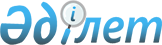 Сарыағаш аудандық мәслихатының 2013 жылғы 24 желтоқсандағы № 25-183-V "2014-2016 жылдарға арналған аудандық бюджет туралы" шешіміне өзгерістер енгізу туралы
					
			Күшін жойған
			
			
		
					Оңтүстік Қазақстан облысы Сарыағаш аудандық мәслихатының 2014 жылғы 3 желтоқсандағы № 37-304-V шешімі. Оңтүстік Қазақстан облысының Әділет департаментінде 2014 жылғы 4 желтоқсанда № 2901 болып тіркелді. Қолданылу мерзімінің аяқталуына байланысты күші жойылды - (Оңтүстік Қазақстан облысы Сарыағаш аудандық мәслихатының 2015 жылғы 29 қаңтардағы № 30 хатымен)      Ескерту. Қолданылу мерзімінің аяқталуына байланысты күші жойылды - (Оңтүстік Қазақстан облысы Сарыағаш аудандық мәслихатының 29.01.2015 № 30 хатымен).

      Қазақстан Республикасының 2008 жылғы 4 желтоқсандағы Бюджет кодексінің 109-бабының 5-тармағына, «Қазақстан Республикасындағы жергілікті мемлекеттік басқару және өзін-өзі басқару туралы» Қазақстан Республикасының 2001 жылғы 23 қаңтардағы Заңының 6-бабының 1-тармағының 1) тармақшасына және Оңтүстік Қазақстан облыстық мәслихатының 2014 жылғы 27 қарашадағы № 33/254-V «Оңтүстік Қазақстан облыстық мәслихатының 2013 жылғы 10 желтоқсандағы № 21/172-V «2014-2016 жылдарға арналған облыстық бюджет туралы» шешіміне өзгерістер енгізу туралы» Нормативтік құқықтық актілерді мемлекеттік тіркеу тізілімінде № 2896 тіркелген шешіміне сәйкес, Сарыағаш аудандық мәслихаты ШЕШІМ ҚАБЫЛДАДЫ:



      1. Сарыағаш аудандық мәслихатының 2013 жылғы 24 желтоқсандағы № 25-183-V «2014-2016 жылдарға арналған аудандық бюджет туралы» (Нормативтік құқықтық актілерді мемлекеттік тіркеу тізілімінде № 2483 тіркелген, 2014 жылғы 17 қаңтарда «Сарыағаш» газетінде жарияланған) шешіміне мынадай өзгерістер енгізілсін:



      1-тармақ мынадай редакцияда жазылсын:

      «1. Сарыағаш ауданының 2014-2016 жылдарға арналған аудандық бюджеті 1, 2 және 3 - қосымшаларға сәйкес, соның ішінде 2014 жылға мынадай көлемде бекітілсін:

      1) кірістер – 30 285 386 мың теңге, оның ішінде:

      салықтық түсімдер – 2 825 557 мың теңге;

      салықтық емес түсімдер – 76 294 мың теңге;

      негізгі капиталды сатудан түсетін түсімдер – 79 331 мың теңге;

      трансферттер түсімі – 27 304 204 мың теңге;

      2) шығындар – 30 189 120 мың теңге;

      3) таза бюджеттік кредиттеу – 64 135 мың теңге, оның ішінде:

      бюджеттік кредиттер – 69 450 мың теңге;

      бюджеттік кредиттерді өтеу – 5 315 мың теңге;

      4) қаржы активтерiмен операциялар бойынша сальдо – 155 052 мың теңге, оның ішінде:

      қаржы активтерін сатып алу – 155 052 мың теңге;

      мемлекеттің қаржы активтерін сатудан түсетін түсімдер – 0 теңге;

      5) бюджет тапшылығы (профициті) – -122 921 мың теңге;

      6) бюджет тапшылығын қаржыландыру (профицитін пайдалану) – 122 921 мың теңге, оның ішінде:

      қарыздар түсімі – 69 450 мың теңге;

      қарыздарды өтеу – 5 354 мың теңге;

      бюджет қаражатының пайдаланылатын қалдықтары – 58 825 мың теңге.».



      Көрсетілген шешімнің 1, 2, 3, 6 қосымшалары осы шешімнің 1, 2, 3, 4 қосымшаларына сәйкес жаңа редакцияда жазылсын.



      2. Осы шешім 2014 жылдың 1 қаңтарынан бастап қолданысқа енгізіледі.      Аудандық мәслихат сессиясының төрағасы     Н.Тоғызбаев      Аудандық мәслихат хатшысы                  Б.Садыков

Сарыағаш аудандық мәслихаттың

2014 жылғы 3 желтоқсандағы

№ 37-304-V шешіміне 1 қосымшаСарыағаш аудандық мәслихаттың

2013 жылғы 24 желтоқсан

№ 25-183-V шешіміне 1 қосымша 2014 жылға арналған аудандық бюджет 

Сарыағаш аудандық мәслихаттың

2014 жылғы 3 желтоқсандағы

№ 37-304-V шешіміне 2 қосымшаСарыағаш аудандық мәслихаттың

2013 жылғы 24 желтоқсан

№ 25-183-V шешіміне 2 қосымша 2015 жылға арналған аудандық бюджет      

Сарыағаш аудандық мәслихаттың

2014 жылғы 3 желтоқсандағы

№ 37-304-V шешіміне 3 қосымшаСарыағаш аудандық мәслихаттың

2013 жылғы 24 желтоқсан

№ 25-183-V шешіміне 3 қосымша 2016 жылға арналған аудандық бюджет      

Сарыағаш аудандық мәслихаттың

2014 жылғы 3 желтоқсандағы

№ 37-304-V шешіміне 4 қосымшаСарыағаш аудандық мәслихаттың

2014 жылғы 24 желтоқсандағы

№ 25-183-V шешіміне 6 қосымша 2014 жылға арналған әрбір аудандық маңызы бар қаланың, кенттің және ауылдық округтердiң бюджеттiк бағдарламалары тізбесі      
					© 2012. Қазақстан Республикасы Әділет министрлігінің «Қазақстан Республикасының Заңнама және құқықтық ақпарат институты» ШЖҚ РМК
				СанатыСанатыСанатыАтауысомасы мың теңгеСыныбыСыныбыСыныбысомасы мың теңгеІшкі сыныбыІшкі сыныбысомасы мың теңге1. Кірістер30 285 3861Салықтық түсімдер2 825 557101Табыс салығы590 778112Жеке табыс салығы590 778103Әлеуметтiк салық501 172131Әлеуметтік салық501 172104Меншiкке салынатын салықтар1 558 323141Мүлiкке салынатын салықтар1 339 904143Жер салығы36 192144Көлiк құралдарына салынатын салық177 127145Бірыңғай жер салығы5 100105Тауарларға, жұмыстарға және қызметтерге салынатын ішкі салықтар140 754152Акциздер93 304153Табиғи және басқа да ресурстарды пайдаланғаны үшiн түсетiн түсiмдер6 927154Кәсiпкерлiк және кәсiби қызметтi жүргiзгенi үшiн алынатын алымдар39 568155Ойын бизнесіне салық95507Басқа да салықтар2 1701Басқа да салықтар2 170108Заңдық мәнді іс-әрекеттерді жасағаны және (немесе) оған уәкілеттігі бар мемлекеттік органдар немесе лауазымды адамдар құжаттар бергені үшін алынатын міндетті төлемдер32 360181Мемлекеттік баж32 3602Салықтық емес түсiмдер76 294201Мемлекеттік меншіктен түсетін кірістер31 859211Мемлекеттік кәсіпорындардың таза кірісі бөлігінің түсімдері4 650215Мемлекет меншігіндегі мүлікті жалға беруден түсетін кірістер2 7769Мемлекет меншігінен түсетін басқа да кірістер24 43304Мемлекеттік бюджеттен қаржыландырылатын, сондай-ақ Қазақстан Республикасы Ұлттық Банкінің бюджетінен (шығыстар сметасынан) ұсталатын және қаржыландырылатын мемлекеттік мекемелер салатын айыппұлдар, өсімпұлдар, санкциялар, өндіріп алулар4 4351Мұнай секторы ұйымдарынан түсетін түсімдерді қоспағанда, мемлекеттік бюджеттен қаржыландырылатын, сондай-ақ Қазақстан Республикасы Ұлттық Банкінің бюджетінен (шығыстар сметасынан) ұсталатын және қаржыландырылатын мемлекеттік мекемелер салатын айыппұлдар, өсімпұлдар, санкциялар, өндіріп алулар4 435206Басқа да салықтық емес түсiмдер40 000261Басқа да салықтық емес түсiмдер40 0003Негізгі капиталды сатудан түсетін түсімдер79 33101Мемлекеттік мекемелерге бекітілген мемлекеттік мүлікті сату3 3101Мемлекеттік мекемелерге бекітілген мемлекеттік мүлікті сату3 310303Жердi және материалдық емес активтердi сату76 021331Жерді сату75 0002Мемлекеттік материалдық резервтен тауарлар сату1 0214Трансферттер түсімі27 304 204402Мемлекеттiк басқарудың жоғары тұрған органдарынан түсетiн трансферттер27 304 204422Облыстық бюджеттен түсетiн трансферттер27 304 204Функционалдық топФункционалдық топФункционалдық топФункционалдық топФункционалдық топсомасы мың теңгеКіші функцияКіші функцияКіші функцияКіші функциясомасы мың теңгеБюджеттік бағдарламалардың әкімшісіБюджеттік бағдарламалардың әкімшісіБюджеттік бағдарламалардың әкімшісісомасы мың теңгеБағдарламаБағдарламасомасы мың теңгеАтауысомасы мың теңге2. Шығындар30 189 12001Жалпы сипаттағы мемлекеттiк қызметтер733 7921Мемлекеттiк басқарудың жалпы функцияларын орындайтын өкiлдi, атқарушы және басқа органдар689 10711112Аудан (облыстық маңызы бар қала) мәслихатының аппараты19 28711112001Аудан (облыстық маңызы бар қала) мәслихатының қызметін қамтамасыз ету жөніндегі қызметтер18 22711112003Мемлекеттік органның күрделі шығыстары1 06011122Аудан (облыстық маңызы бар қала) әкімінің аппараты244 60911122001Аудан (облыстық маңызы бар қала) әкімінің қызметін қамтамасыз ету жөніндегі қызметтер114 98011122003Мемлекеттік органның күрделі шығыстары129 62911123Қаладағы аудан, аудандық маңызы бар қала, кент, ауыл, ауылдық округ әкімінің аппараты425 21111123001Қаладағы аудан, аудандық маңызы бар қала, кент, ауыл, ауылдық округ әкімінің қызметін қамтамасыз ету жөніндегі қызметтер404 03111123022Мемлекеттік органның күрделі шығыстары18 017115Жергілікті атқарушы органы резервінің қаражаты есебінен соттардың шешімдері бойынша жергілікті атқарушы органдардың міндеттемелерін орындау3 16312Қаржылық қызмет4 64312459Ауданның (облыстық маңызы бар қаланың) экономика және қаржы бөлімі4 64312459003Салық салу мақсатында мүлікті бағалауды жүргізу1 50012459011Коммуналдық меншікке түскен мүлікті есепке алу, сақтау, бағалау және сату3 1435Жоспарлау және статистикалық қызмет720459Ауданның (облыстық маңызы бар қаланың) экономика және қаржы бөлімі720061Бюджеттік инвестициялар мәселелері бойынша құжаттаманы сараптау және бағалау, бюджеттік инвестициялардың іске асырылуына бағалау жүргізу72019Жалпы сипаттағы өзге де мемлекеттiк қызметтер39 32219459Ауданның (облыстық маңызы бар қаланың) экономика және қаржы бөлімі35 87619459001Ауданның (облыстық маңызы бар қаланың) экономикалық саясаттың қалыптастыру мен дамыту, мемлекеттік жоспарлау, бюджеттік атқару және коммуналдық меншігін басқару саласындағы мемлекеттік саясатты іске асыру жөніндегі қызметтер 34 74619459015Мемлекеттік органның күрделі шығыстары1 130467Ауданның (облыстық маңызы бар қаланың) құрылыс бөлімі3 446040Мемлекеттік органдардың объектілерін дамыту3 44602Қорғаныс87 16021Әскери мұқтаждар9 63021122Аудан (облыстық маңызы бар қала) әкімінің аппараты9 63021122005Жалпыға бірдей әскери міндетті атқару шеңберіндегі іс-шаралар9 63022Төтенше жағдайлар жөнiндегi жұмыстарды ұйымдастыру77 530122Аудан (облыстық маңызы бар қала) әкімінің аппараты77 53022122006Аудан (облыстық маңызы бар қала) ауқымындағы төтенше жағдайлардың алдын алу және оларды жою77 24222122007Аудандық (қалалық) ауқымдағы дала өрттерінің, сондай-ақ мемлекеттік өртке қарсы қызмет органдары құрылмаған елдi мекендерде өрттердің алдын алу және оларды сөндіру жөніндегі іс-шаралар28803Қоғамдық тәртіп, қауіпсіздік, құқықтық, сот, қылмыстық-атқару қызметі49 63039Қоғамдық тәртіп және қауіпсіздік саласындағы басқа да қызметтер49 630485Ауданның (облыстық маңызы бар қаланың) жолаушылар көлігі және автомобиль жолдары бөлімі49 630021Елдi мекендерде жол қозғалысы қауiпсiздiгін қамтамасыз ету49 63004Бiлiм беру21 326 77941Мектепке дейiнгi тәрбие және оқыту3 170 035123Қаладағы аудан, аудандық маңызы бар қала, кент, ауыл, ауылдық округ әкімінің аппараты2 113 01141123004Мектепке дейінгі тәрбие мен оқыту ұйымдарының қызметін қамтамасыз ету17 29641123041Мектепке дейінгі білім беру ұйымдарында мемлекеттік білім беру тапсырысын іске асыруға2 095 715464Ауданның (облыстық маңызы бар қаланың) білім бөлімі1 057 024009Мектепке дейінгі тәрбие мен оқыту ұйымдарының қызметін қамтамасыз ету98241464040Мектепке дейінгі білім беру ұйымдарында мемлекеттік білім беру тапсырысын іске асыруға1 056 04242Бастауыш, негізгі орта және жалпы орта білім беру11 194 349123Қаладағы аудан, аудандық маңызы бар қала, кент, ауыл, ауылдық округ әкімінің аппараты45 23542123005Ауылдық жерлерде балаларды мектепке дейін тегін алып баруды және кері алып келуді ұйымдастыру45 23542464Ауданның (облыстық маңызы бар қаланың) білім бөлімі11 149 11442464003Жалпы білім беру11 024 76342464006Балаларға қосымша білім беру 124 35149Бiлiм беру саласындағы өзге де қызметтер6 962 39549464Ауданның (облыстық маңызы бар қаланың) білім бөлімі717 00749464001Жергілікті деңгейде білім беру саласындағы мемлекеттік саясатты іске асыру жөніндегі қызметтер11 50249464005Ауданның (облыстық маңызы бар қаланың) мемлекеттік білім беру мекемелер үшін оқулықтар мен оқу-әдiстемелiк кешендерді сатып алу және жеткізу194 04649464015Жетім баланы (жетім балаларды) және ата-аналарының қамқорынсыз қалған баланы (балаларды) күтіп-ұстауға асыраушыларына ай сайынғы ақшалай қаражат төлемдері51 23349464067Ведомстволық бағыныстағы мемлекеттік мекемелерінің және ұйымдарының күрделі шығыстары460 22649467Ауданның (облыстық маңызы бар қаланың) құрылыс бөлімі6 245 38849467037Білім беру объектілерін салу және реконструкциялау6 245 38806Әлеуметтiк көмек және әлеуметтiк қамсыздандыру1 282 72262Әлеуметтiк көмек1 239 448451Ауданның (облыстық маңызы бар қаланың) жұмыспен қамту және әлеуметтік бағдарламалар бөлімі1 239 44862451002Жұмыспен қамту бағдарламасы36 61762451004Ауылдық жерлерде тұратын денсаулық сақтау, білім беру, әлеуметтік қамтамасыз ету, мәдениет, спорт және ветеринар мамандарына отын сатып алуға Қазақстан Республикасының заңнамасына сәйкес әлеуметтік көмек көрсету33 29662451005Мемлекеттік атаулы әлеуметтік көмек 16 11562451006Тұрғын үйге көмек көрсету5 00062451007Жергілікті өкілетті органдардың шешімі бойынша мұқтаж азаматтардың жекелеген топтарына әлеуметтік көмек107 20462451010Үйден тәрбиеленіп оқытылатын мүгедек балаларды материалдық қамтамасыз ету4 55062451014Мұқтаж азаматтарға үйде әлеуметтiк көмек көрсету75 3456245101618 жасқа дейінгі балаларға мемлекеттік жәрдемақылар911 85562451017Мүгедектерді оңалту жеке бағдарламасына сәйкес, мұқтаж мүгедектерді міндетті гигиеналық құралдармен және ымдау тілі мамандарының қызмет көрсетуін, жеке көмекшілермен қамтамасыз ету 49 46669Әлеуметтiк көмек және әлеуметтiк қамтамасыз ету салаларындағы өзге де қызметтер43 27469451Ауданның (облыстық маңызы бар қаланың) жұмыспен қамту және әлеуметтік бағдарламалар бөлімі43 27469451001Жергілікті деңгейде халық үшін әлеуметтік бағдарламаларды жұмыспен қамтуды қамтамасыз етуді іске асыру саласындағы мемлекеттік саясатты іске асыру жөніндегі қызметтер 32 75369451011Жәрдемақыларды және басқа да әлеуметтік төлемдерді есептеу, төлеу мен жеткізу бойынша қызметтерге ақы төлеу9 99769451021Мемлекеттік органның күрделі шығыстары 5247Тұрғын үй-коммуналдық шаруашылық1 460 48571Тұрғын үй шаруашылығы193 71871455Ауданның (облыстық маңызы бар қаланың) мәдениет және тілдерді дамыту бөлімі7 00471455024Жұмыспен қамту 2020 жол картасы бойынша қалаларды және ауылдық елді мекендерді дамыту шеңберінде объектілерді жөндеу7 00471464Ауданның (облыстық маңызы бар қаланың) білім бөлімі26 76871464026Жұмыспен қамту 2020 жол картасы бойынша қалаларды және ауылдық елді мекендерді дамыту шеңберінде объектілерді жөндеу26 76871467Ауданның (облыстық маңызы бар қаланың) құрылыс бөлімі3 20071467003Мемлекеттік коммуналдық тұрғын үй қорының тұрғын үйін жобалау, салу және (немесе) сатып алу 3 200485Ауданның (облыстық маңызы бар қаланың) жолаушылар көлігі және автомобиль жолдары бөлімі37 059004Жұмыспен қамту 2020 жол картасы бойынша қалаларды және ауылдық елді мекендерді дамыту шеңберінде объектілерді жөндеу және абаттандыру37 059497Ауданның (облыстық маңызы бар қаланың) тұрғын үй-коммуналдық шаруашылық бөлімі119 687001Жергілікті деңгейде тұрғын үй-коммуналдық шаруашылық саласындағы мемлекеттік саясатты іске асыру бойынша қызметтер88 328003Мемлекеттік органның күрделі шығыстары3 549005Мемлекеттік тұрғын үй қорын сақтауды ұйымдастыру21 133041Жұмыспен қамту 2020 жол картасы бойынша қалаларды және ауылдық елді мекендерді дамыту шеңберінде объектілерді жөндеу және абаттандыру6 67772Коммуналдық шаруашылық912 42872467Ауданның (облыстық маңызы бар қаланың) құрылыс бөлімі2 02572467006Сумен жабдықтау және су бұру жүйесін дамыту 2 025497Ауданның (облыстық маңызы бар қаланың) тұрғын үй-коммуналдық шаруашылық бөлімі910 403016Сумен жабдықтау және су бұру жүйесінің жұмыс істеуі310 309028Коммуналдық шаруашылықты дамыту99 829029Сумен жабдықтау және су бұру жүйелерін дамыту428 151058Ауылдық елді мекендердегі сумен жабдықтау және су бұру жүйелерін дамыту72 11473Елді-мекендерді абаттандыру354 33973123Қаладағы аудан, аудандық маңызы бар қала, кент, ауыл, ауылдық округ әкімінің аппараты271 68373123008Елді мекендерде көшелерді жарықтандыру57 24173123009Елді мекендердің санитариясын қамтамасыз ету58 86873123010Жерлеу орындарын ұстау және туыстары жоқ адамдарды жерлеу40073123011Елді мекендерді абаттандыру мен көгалдандыру155 174497Ауданның (облыстық маңызы бар қаланың) тұрғын үй-коммуналдық шаруашылық бөлімі82 656025Елді мекендерде көшелерді жарықтандыру600035Елдi мекендердi абаттандыру және көгалдандыру82 0568Мәдениет, спорт, туризм және ақпараттық кеңістiк937 36281Мәдениет саласындағы қызмет206 75481455Ауданның (облыстық маңызы бар қаланың) мәдениет және тілдерді дамыту бөлімі167 93881455003Мәдени-демалыс жұмысын қолдау167 93881467Ауданның (облыстық маңызы бар қаланың) құрылыс бөлімі38 81681467011Мәдениет объектілерін дамыту38 81682Спорт295 84282465Ауданның (облыстық маңызы бар қаланың) дене шынықтыру және спорт бөлімі 253 51989465001Жергілікті деңгейде дене шынықтыру және спорт саласындағы мемлекеттік саясатты іске асыру жөніндегі қызметтер8 824004Мемлекеттік органның күрделі шығыстары1 19482465005Ұлттық және бұқаралық спорт түрлерін дамыту210 93782465006Аудандық (облыстық маңызы бар қалалық) деңгейде спорттық жарыстар өткiзу9 00082465007Әртүрлi спорт түрлерi бойынша аудан (облыстық маңызы бар қала) құрама командаларының мүшелерiн дайындау және олардың облыстық спорт жарыстарына қатысуы7 26789465032Ведомстволық бағыныстағы мемлекеттік мекемелерінің және ұйымдарының күрделі шығыстары16 29782467Ауданның (облыстық маңызы бар қаланың) құрылыс бөлімі42 32382467008Cпорт объектілерін дамыту 42 32383Ақпараттық кеңiстiк165 07283455Ауданның (облыстық маңызы бар қаланың) мәдениет және тілдерді дамыту бөлімі127 35183455006Аудандық (қалалық) кiтапханалардың жұмыс iстеуi115 85983455007Мемлекеттік тілді және Қазақстан халықтарының басқа да тілдерін дамыту11 49283456Ауданның (облыстық маңызы бар қаланың) ішкі саясат бөлімі37 72183456002Газеттер мен журналдар арқылы мемлекеттік ақпараттық саясат жүргізу жөніндегі қызметтер19 76283456005Телерадио хабарларын тарату арқылы мемлекеттік ақпараттық саясатты жүргізу жөніндегі қызметтер17 95989Мәдениет, спорт, туризм және ақпараттық кеңiстiктi ұйымдастыру жөнiндегi өзге де қызметтер269 69489455Ауданның (облыстық маңызы бар қаланың) мәдениет және тілдерді дамыту бөлімі216 46389455001Жергілікті деңгейде тілдерді және мәдениетті дамыту саласындағы мемлекеттік саясатты іске асыру жөніндегі қызметтер7 23389455032Ведомстволық бағыныстағы мемлекеттік мекемелерінің және ұйымдарының күрделі шығыстары209 23089456Ауданның (облыстық маңызы бар қаланың) ішкі саясат бөлімі53 23189456001Жергілікті деңгейде ақпарат, мемлекеттілікті нығайту және азаматтардың әлеуметтік сенімділігін қалыптастыру саласында мемлекеттік саясатты іске асыру жөніндегі қызметтер21 06989456003Жастар саясаты саласында іс-шараларды іске асыру27 78289456006Мемлекеттік органның күрделі шығыстары4 30089456032Ведомстволық бағыныстағы мемлекеттік мекемелерінің және ұйымдарының күрделі шығыстары809Отын-энергетика кешенi және жер қойнауын пайдалану2 408 24599Отын-энергетика кешені және жер қойнауын пайдалану саласындағы өзге де қызметтер2 408 24599467Ауданның (облыстық маңызы бар қаланың) құрылыс бөлімі5 87799467036Газ көлігі жүйесін дамыту 5 877497Ауданның (облыстық маңызы бар қаланың) тұрғын үй-коммуналдық шаруашылық бөлімі2 402 368038Газ тасымалдау жүйесін дамыту2 402 36810Ауыл, су, орман, балық шаруашылығы, ерекше қорғалатын табиғи аумақтар, қоршаған ортаны және жануарлар дүниесін қорғау, жер қатынастары364 589101Ауыл шаруашылығы135 243467Ауданның (облыстық маңызы бар қаланың) құрылыс бөлімі4 950101467010Ауыл шаруашылығы объектілерін дамыту4 950101473Ауданның (облыстық маңызы бар қаланың) ветеринария бөлімі79 519101473001Жергілікті деңгейде ветеринария саласындағы мемлекеттік саясатты іске асыру жөніндегі қызметтер12 790101473003Мемлекеттік органның күрделі шығыстары 484101473005Мал көмінділерінің (биотермиялық шұңқырлардың) жұмыс істеуін қамтамасыз ету1 284101473006Ауру жануарларды санитарлық союды ұйымдастыру642101473007Қаңғыбас иттер мен мысықтарды аулауды және жоюды ұйымдастыру7 385101473008Алып қойылатын және жойылатын ауру жануарлардың, жануарлардан алынатын өнімдер мен шикізаттың құнын иелеріне өтеу27 588101473009Жануарлардың энзоотиялық аурулары бойынша ветеринариялық іс-шараларды жүргізу27 346101473010Ауыл шаруашылығы жануарларын бірдейлендіру жөніндегі іс-шараларды жүргізу2 000101477Ауданның (облыстық маңызы бар қаланың) ауыл шаруашылығы мен жер қатынастары бөлімі50 774101477001Жергілікті деңгейде ауыл шаруашылығы және жер қатынастары саласындағы мемлекеттік саясатты іске асыру жөніндегі қызметтер33 910101477003Мемлекеттік органның күрделі шығыстары600101477099Мамандардың әлеуметтік көмек көрсетуі жөніндегі шараларды іске асыру16 264106Жер қатынастары2 000106477Ауданның (облыстық маңызы бар қаланың) ауыл шаруашылығы мен жер қатынастары бөлімі2 000106477009Елдi мекендердi жерге және шаруашылық жағынан орналастыру2 000109Ауыл, су, орман, балық шаруашылығы, қоршаған ортаны қорғау және жер қатынастары саласындағы басқа да қызметтер227 346109473Ауданның (облыстық маңызы бар қаланың) ветеринария бөлімі227 346011Эпизоотияға қарсы іс-шаралар жүргізу227 34611Өнеркәсіп, сәулет, қала құрылысы және құрылыс қызметі115 265112Сәулет, қала құрылысы және құрылыс қызметі115 265112467Ауданның (облыстық маңызы бар қаланың) құрылыс бөлімі16 716112467001Жергілікті деңгейде құрылыс саласындағы мемлекеттік саясатты іске асыру жөніндегі қызметтер15 244112467017Мемлекеттік органның күрделі шығыстары400115Жергілікті атқарушы органы резервінің қаражаты есебінен соттардың шешімдері бойынша жергілікті атқарушы органдардың міндеттемелерін орындау1 072112468Ауданның (облыстық маңызы бар қаланың) сәулет және қала құрылысы бөлімі98 549112468001Жергілікті деңгейде сәулет және қала құрылысы саласындағы мемлекеттік саясатты іске асыру жөніндегі қызметтер7 853112468003Аудан аумағында қала құрылысын дамыту схемаларын және елді мекендердің бас жоспарларын әзірлеу88 110112468004Мемлекеттік органның күрделі шығыстары 2 58612Көлiк және коммуникация465 140121Автомобиль көлiгi454 755485Ауданның (облыстық маңызы бар қаланың) жолаушылар көлігі және автомобиль жолдары бөлімі454 755022Көлік инфрақұрылымын дамыту84 838045Аудандық маңызы бар автомобиль жолдарын және елді-мекендердің көшелерін күрделі және орташа жөндеу369 917129Көлiк және коммуникациялар саласындағы басқа да қызметтер10 385485Ауданның (облыстық маңызы бар қаланың) жолаушылар көлігі және автомобиль жолдары бөлімі10 385001Жергілікті деңгейде жолаушылар көлігі және автомобиль жолдары саласындағы мемлекеттік саясатты іске асыру жөніндегі қызметтер9 282003Мемлекеттік органның күрделі шығыстары1 10313Басқалар277 984133Кәсiпкерлiк қызметтi қолдау және бәсекелестікті қорғау13 672133469Ауданның (облыстық маңызы бар қаланың) кәсіпкерлік бөлімі13 672133469001Жергілікті деңгейде кәсіпкерлік пен өнеркәсіпті дамыту саласындағы мемлекеттік саясатты іске асыру жөніндегі қызметтер12 915133469004Мемлекеттік органның күрделі шығыстары757139Басқалар264 312139123Қаладағы аудан, аудандық маңызы бар қала, кент, ауыл, ауылдық округ әкімінің аппараты83 610139123040«Өңірлерді дамыту» Бағдарламасы шеңберінде өңірлерді экономикалық дамытуға жәрдемдесу бойынша шараларды іске асыру83 610464Ауданның (облыстық маңызы бар қаланың) білім бөлімі48 087041«Өңірлерді дамыту» Бағдарламасы шеңберінде өңірлерді экономикалық дамытуға жәрдемдесу бойынша шараларды іске асыру48 087Жергілікті бюджет қаражаты есебінен48 087497Ауданның (облыстық маңызы бар қаланың) тұрғын үй-коммуналдық шаруашылық бөлімі132 615043«Өңірлерді дамыту» бағдарламасы шеңберінде өңірлерді экономикалық дамытуға жәрдемдесу бойынша шараларды іске асыру132 61514Борышқа қызмет көрсету10141Борышқа қызмет көрсету10141459Ауданның (облыстық маңызы бар қаланың) экономика және қаржы бөлімі10141459021Жергілікті атқарушы органдардың облыстық бюджеттен қарыздар бойынша сыйақылар мен өзге де төлемдерді төлеу бойынша борышына қызмет көрсету 1015Трансферттер679 957151Трансферттер679 957151459Ауданның (облыстық маңызы бар қаланың) экономика және қаржы бөлімі679 957151459006Нысаналы пайдаланылмаған (толық пайдаланылмаған) трансферттерді қайтару25 785016Нысаналы мақсатқа сай пайдаланылмаған нысаналы трансферттерді қайтару52 661151459024Мемлекеттік органдардың функцияларын мемлекеттік басқарудың төмен тұрған деңгейлерінен жоғарғы деңгейлерге беруге байланысты жоғары тұрған бюджеттерге берілетін ағымдағы нысаналы трансферттер601 5113. Таза бюджеттік кредиттеу 64 135Бюджеттік кредиттер 69 45010Ауыл, су, орман, балық шаруашылығы, ерекше қорғалатын табиғи аумақтар, қоршаған ортаны және жануарлар дүниесін қорғау, жер қатынастары69 450101Ауыл шаруашылығы69 450101477Ауданның (облыстық маңызы бар қаланың) ауыл шаруашылығы мен жер қатынастары бөлімі69 450101477004Мамандарды әлеуметтік қолдау шараларын іске асыруға берілетін бюджеттік кредиттер69 450СанатыСанатыСанатысомасы мың теңгеСыныбыСыныбыСыныбысомасы мың теңгеІшкі сыныбыІшкі сыныбыІшкі сыныбысомасы мың теңгеЕрекшелігіЕрекшелігісомасы мың теңгеАтауысомасы мың теңге5Бюджеттік кредиттерді өтеу5 315501Бюджеттік кредиттерді өтеу5 315511Мемлекеттік бюджеттен берілген бюджеттік кредиттерді өтеу5 31551113Жеке тұлғаларға жергілікті бюджеттен берілген бюджеттік кредиттерді өтеу5 3154. Қаржы активтерiмен операциялар бойынша сальдо155 052қаржы активтерін сатып алу 155 05213Басқалар155 052139Басқалар155 052459Ауданның (облыстық маңызы бар қаланың) экономика және қаржы бөлімі86 225014Заңды тұлғалардың жарғылық капиталын қалыптастыру немесе ұлғайту86 225497Ауданның (облыстық маңызы бар қаланың) тұрғын үй-коммуналдық шаруашылық бөлімі68 827060Мамандандырылған уәкілетті ұйымдардың жарғылық капиталдарын ұлғайту68 827мемлекеттің қаржы активтерін сатудан түсетін түсімдер05. Бюджет тапшылығы (профициті)-122 9216. Бюджет тапшылығын қаржыландыру (профицитін пайдалану)122 921Қарыздар түсімі69 450СанатыСанатыСанатысомасы мың теңгеСыныбыСыныбыСыныбысомасы мың теңгеІшкі сыныбыІшкі сыныбыІшкі сыныбысомасы мың теңгеЕрекшелігіЕрекшелігісомасы мың теңгеАтауысомасы мың теңге7Қарыздар түсімі69 450701Мемлекеттік ішкі қарыздар 69 450712Қарыз алу келісім-шарттары69 45071203Ауданның (облыстық маңызы бар қаланың) жергілікті атқарушы органы алатын қарыздар69 45016Қарыздарды өтеу5 354161Қарыздарды өтеу5 354161459Ауданның (облыстық маңызы бар қаланың) экономика және қаржы бөлімі5 354161459005Жергілікті атқарушы органның жоғары тұрған бюджет алдындағы борышын өтеу5 315022Жергілікті бюджеттен бөлінген пайдаланылмаған бюджеттік кредиттерді қайтару39СанатыСанатыСанатысомасы мың теңгеСыныбыСыныбыСыныбысомасы мың теңгеІшкі сыныбыІшкі сыныбыІшкі сыныбысомасы мың теңгеЕрекшелігіЕрекшелігісомасы мың теңгеАтауысомасы мың теңге8Бюджет қаражаттарының пайдаланылатын қалдықтары58 825801Бюджет қаражаты қалдықтары58 825811Бюджет қаражатының бос қалдықтары58 82581101Бюджет қаражатының бос қалдықтары58 825Санаты Санаты Санаты сомасы мың теңгеСыныбы Сыныбы Сыныбы сомасы мың теңгеІшкі сыныбыІшкі сыныбысомасы мың теңгеАтауысомасы мың теңге1. Кірістер22 573 6911Салықтық түсімдер2 820 564101Табыс салығы560 078112Жеке табыс салығы560 078103Әлеуметтiк салық472 317131Әлеуметтік салық472 317104Меншiкке салынатын салықтар1 610 189141Мүлiкке салынатын салықтар1 343 570143Жер салығы32 014144Көлiк құралдарына салынатын салық229 205145Бірыңғай жер салығы5 400105Тауарларға, жұмыстарға және қызметтерге салынатын ішкі салықтар150 695152Акциздер110 325153Табиғи және басқа да ресурстарды пайдаланғаны үшiн түсетiн түсiмдер8 289154Кәсiпкерлiк және кәсiби қызметтi жүргiзгенi үшiн алынатын алымдар30 838155Ойын бизнесіне салық1 243108Заңдық мәнді іс-әрекеттерді жасағаны және (немесе) оған уәкілеттігі бар мемлекеттік органдар немесе лауазымды адамдар құжаттар бергені үшін алынатын міндетті төлемдер27 285181Мемлекеттік баж27 2852Салықтық емес түсiмдер22 657201Мемлекеттік меншіктен түсетін кірістер7 441211Мемлекеттік кәсіпорындардың таза кірісі бөлігінің түсімдері4 533215Мемлекет меншігіндегі мүлікті жалға беруден түсетін кірістер2 908206Басқа да салықтық емес түсiмдер15 216261Басқа да салықтық емес түсiмдер15 2163Негізгі капиталды сатудан түсетін түсімдер16 000303Жердi және материалдық емес активтердi сату16 000331Жерді сату16 0004Трансферттердің түсімдері19 714 470402Мемлекеттiк басқарудың жоғары тұрған органдарынан түсетiн трансферттер19 714 470422Облыстық бюджеттен түсетiн трансферттер19 714 470Функционалдық топФункционалдық топФункционалдық топФункционалдық топФункционалдық топсомасы мың теңгеКіші функцияКіші функцияКіші функцияКіші функциясомасы мың теңгеБюджеттік бағдарламалардың әкімшісіБюджеттік бағдарламалардың әкімшісіБюджеттік бағдарламалардың әкімшісісомасы мың теңгеБағдарламаБағдарламасомасы мың теңгеАтауысомасы мың теңге2. Шығындар22 573 69101Жалпы сипаттағы мемлекеттiк қызметтер683 5301Мемлекеттiк басқарудың жалпы функцияларын орындайтын өкiлдi, атқарушы және басқа органдар634 75411112Аудан (облыстық маңызы бар қала) мәслихатының аппараты16 67711112001Аудан (облыстық маңызы бар қала) мәслихатының қызметін қамтамасыз ету жөніндегі қызметтер16 01711112003Мемлекеттік органның күрделі шығыстары66011122Аудан (облыстық маңызы бар қала) әкімінің аппараты174 41211122001Аудан (облыстық маңызы бар қала) әкімінің қызметін қамтамасыз ету жөніндегі қызметтер80 74511122003Мемлекеттік органның күрделі шығыстары93 66711123Қаладағы аудан, аудандық маңызы бар қала, кент, ауыл, ауылдық округ әкімінің аппараты443 66511123001Қаладағы аудан, аудандық маңызы бар қала, кент, ауыл, ауылдық округ әкімінің қызметін қамтамасыз ету жөніндегі қызметтер422 26711123022Мемлекеттік органның күрделі шығыстары21 39812Қаржылық қызмет17 75012459Ауданның (облыстық маңызы бар қаланың) экономика және қаржы бөлімі17 75012459003Салық салу мақсатында мүлікті бағалауды жүргізу1 50012459011Коммуналдық меншікке түскен мүлікті есепке алу, сақтау, бағалау және сату16 25019Жалпы сипаттағы өзге де мемлекеттiк қызметтер31 02619459Ауданның (облыстық маңызы бар қаланың) экономика және қаржы бөлімі31 02619459001Ауданның (облыстық маңызы бар қаланың) экономикалық саясаттың қалыптастыру мен дамыту, мемлекеттік жоспарлау, бюджеттік атқару және коммуналдық меншігін басқару саласындағы мемлекеттік саясатты іске асыру жөніндегі қызметтер 31 02602Қорғаныс80 37421Әскери мұқтаждар9 18921122Аудан (облыстық маңызы бар қала) әкімінің аппараты9 18921122005Жалпыға бірдей әскери міндетті атқару шеңберіндегі іс-шаралар9 18922Төтенше жағдайлар жөнiндегi жұмыстарды ұйымдастыру71 185122Аудан (облыстық маңызы бар қала) әкімінің аппараты71 18522122006Аудан (облыстық маңызы бар қала) ауқымындағы төтенше жағдайлардың алдын алу және оларды жою71 00022122007Аудандық (қалалық) ауқымдағы дала өрттерінің, сондай-ақ мемлекеттік өртке қарсы қызмет органдары құрылмаған елдi мекендерде өрттердің алдын алу және оларды сөндіру жөніндегі іс-шаралар18503Қоғамдық тәртіп, қауіпсіздік, құқықтық, сот, қылмыстық-атқару қызметі53 20039Қоғамдық тәртіп және қауіпсіздік саласындағы басқа да қызметтер53 200485Ауданның (облыстық маңызы бар қаланың) жолаушылар көлігі және автомобиль жолдары бөлімі53 200021Елдi мекендерде жол қозғалысы қауiпсiздiгін қамтамасыз ету53 20004Бiлiм беру17 300 93541Мектепке дейiнгi тәрбие және оқыту745 176123Қаладағы аудан, аудандық маңызы бар қала, кент, ауыл, ауылдық округ әкімінің аппараты745 17641123004Мектепке дейінгі тәрбие мен оқыту ұйымдарының қызметін қамтамасыз ету6 95141123041Мектепке дейінгі білім беру ұйымдарында мемлекеттік білім беру тапсырысын іске асыруға738 22542Бастауыш, негізгі орта және жалпы орта білім беру10 031 717123Қаладағы аудан, аудандық маңызы бар қала, кент, ауыл, ауылдық округ әкімінің аппараты43 69342123005Ауылдық жерлерде балаларды мектепке дейін тегін алып баруды және кері алып келуді ұйымдастыру43 69342464Ауданның (облыстық маңызы бар қаланың) білім бөлімі9 988 02442464003Жалпы білім беру9 873 56442464006Балаларға қосымша білім беру 114 46049Бiлiм беру саласындағы өзге де қызметтер6 524 04249464Ауданның (облыстық маңызы бар қаланың) білім бөлімі630 04449464001Жергілікті деңгейде білім беру саласындағы мемлекеттік саясатты іске асыру жөніндегі қызметтер16 21049464005Ауданның (облыстық маңызы бар қаланың) мемлекеттік білім беру мекемелер үшін оқулықтар мен оқу-әдiстемелiк кешендерді сатып алу және жеткізу137 84649464015Жетім баланы (жетім балаларды) және ата-аналарының қамқорынсыз қалған баланы (балаларды) күтіп-ұстауға асыраушыларына ай сайынғы ақшалай қаражат төлемдері56 06049464067Ведомстволық бағыныстағы мемлекеттік мекемелерінің және ұйымдарының күрделі шығыстары419 92849467Ауданның (облыстық маңызы бар қаланың) құрылыс бөлімі5 893 99849467037Білім беру объектілерін салу және реконструкциялау5 893 9984946737Республикалық бюджеттен берілетін трансферттер есебiнен2 115 0044946737Жергілікті бюджет қаражаты есебінен3 778 99406Әлеуметтiк көмек және әлеуметтiк қамсыздандыру1 092 74562Әлеуметтiк көмек1 053 456451Ауданның (облыстық маңызы бар қаланың) жұмыспен қамту және әлеуметтік бағдарламалар бөлімі1 053 45662451002Жұмыспен қамту бағдарламасы36 61762451004Ауылдық жерлерде тұратын денсаулық сақтау, білім беру, әлеуметтік қамтамасыз ету, мәдениет, спорт және ветеринар мамандарына отын сатып алуға Қазақстан Республикасының заңнамасына сәйкес әлеуметтік көмек көрсету33 29662451005Мемлекеттік атаулы әлеуметтік көмек 16 11562451006Тұрғын үйге көмек көрсету5 00062451007Жергілікті өкілетті органдардың шешімі бойынша мұқтаж азаматтардың жекелеген топтарына әлеуметтік көмек40 80262451010Үйден тәрбиеленіп оқытылатын мүгедек балаларды материалдық қамтамасыз ету3 77062451014Мұқтаж азаматтарға үйде әлеуметтiк көмек көрсету70 7366245101618 жасқа дейінгі балаларға мемлекеттік жәрдемақылар810 96062451017Мүгедектерді оңалту жеке бағдарламасына сәйкес, мұқтаж мүгедектерді міндетті гигиеналық құралдармен және ымдау тілі мамандарының қызмет көрсетуін, жеке көмекшілермен қамтамасыз ету 36 16069Әлеуметтiк көмек және әлеуметтiк қамтамасыз ету салаларындағы өзге де қызметтер39 28969451Ауданның (облыстық маңызы бар қаланың) жұмыспен қамту және әлеуметтік бағдарламалар бөлімі39 28969451001Жергілікті деңгейде халық үшін әлеуметтік бағдарламаларды жұмыспен қамтуды қамтамасыз етуді іске асыру саласындағы мемлекеттік саясатты іске асыру жөніндегі қызметтер 31 15469451011Жәрдемақыларды және басқа да әлеуметтік төлемдерді есептеу, төлеу мен жеткізу бойынша қызметтерге ақы төлеу7 61169451021Мемлекеттік органның күрделі шығыстары 5247Тұрғын үй-коммуналдық шаруашылық816 54971Тұрғын үй шаруашылығы38 618497Ауданның (облыстық маңызы бар қаланың) тұрғын үй-коммуналдық шаруашылық бөлімі38 618001Жергілікті деңгейде тұрғын үй-коммуналдық шаруашылық саласындағы мемлекеттік саясатты іске асыру бойынша қызметтер32 391005Мемлекеттік тұрғын үй қорын сақтауды ұйымдастыру6 22772Коммуналдық шаруашылық347 900497Ауданның (облыстық маңызы бар қаланың) тұрғын үй-коммуналдық шаруашылық бөлімі347 900016Сумен жабдықтау және су бұру жүйесінің жұмыс істеуі97 900028Коммуналдық шаруашылықты дамыту250 00073Елді-мекендерді абаттандыру430 03173123Қаладағы аудан, аудандық маңызы бар қала, кент, ауыл, ауылдық округ әкімінің аппараты427 53173123008Елді мекендерде көшелерді жарықтандыру58 18773123009Елді мекендердің санитариясын қамтамасыз ету62 53473123010Жерлеу орындарын ұстау және туыстары жоқ адамдарды жерлеу40073123011Елді мекендерді абаттандыру мен көгалдандыру306 410497Ауданның (облыстық маңызы бар қаланың) тұрғын үй-коммуналдық шаруашылық бөлімі2 500035Елдi мекендердi абаттандыру және көгалдандыру2 5008Мәдениет, спорт, туризм және ақпараттық кеңістiк731 84081Мәдениет саласындағы қызмет285 13681455Ауданның (облыстық маңызы бар қаланың) мәдениет және тілдерді дамыту бөлімі160 09681455003Мәдени-демалыс жұмысын қолдау160 09681467Ауданның (облыстық маңызы бар қаланың) құрылыс бөлімі125 04081467011Мәдениет объектілерін дамыту125 04082Спорт216 97082465Ауданның (облыстық маңызы бар қаланың) дене шынықтыру және спорт бөлімі 186 97089465001Жергілікті деңгейде дене шынықтыру және спорт саласындағы мемлекеттік саясатты іске асыру жөніндегі қызметтер7 61782465005Ұлттық және бұқаралық спорт түрлерін дамыту166 21682465006Аудандық (облыстық маңызы бар қалалық) деңгейде спорттық жарыстар өткiзу5 00082465007Әртүрлi спорт түрлерi бойынша аудан (облыстық маңызы бар қала) құрама командаларының мүшелерiн дайындау және олардың облыстық спорт жарыстарына қатысуы5 13789465032Ведомстволық бағыныстағы мемлекеттік мекемелерінің және ұйымдарының күрделі шығыстары3 00082467Ауданның (облыстық маңызы бар қаланың) құрылыс бөлімі30 00082467008Cпорт объектілерін дамыту 30 00083Ақпараттық кеңiстiк153 25083455Ауданның (облыстық маңызы бар қаланың) мәдениет және тілдерді дамыту бөлімі117 52983455006Аудандық (қалалық) кiтапханалардың жұмыс iстеуi106 83983455007Мемлекеттік тілді және Қазақстан халықтарының басқа да тілдерін дамыту10 69083456Ауданның (облыстық маңызы бар қаланың) ішкі саясат бөлімі35 72183456002Газеттер мен журналдар арқылы мемлекеттік ақпараттық саясат жүргізу жөніндегі қызметтер17 76283456005Телерадио хабарларын тарату арқылы мемлекеттік ақпараттық саясатты жүргізу жөніндегі қызметтер17 95989Мәдениет, спорт, туризм және ақпараттық кеңiстiктi ұйымдастыру жөнiндегi өзге де қызметтер76 48489455Ауданның (облыстық маңызы бар қаланың) мәдениет және тілдерді дамыту бөлімі26 60689455001Жергілікті деңгейде тілдерді және мәдениетті дамыту саласындағы мемлекеттік саясатты іске асыру жөніндегі қызметтер7 61989455032Ведомстволық бағыныстағы мемлекеттік мекемелерінің және ұйымдарының күрделі шығыстары18 98789456Ауданның (облыстық маңызы бар қаланың) ішкі саясат бөлімі49 87889456001Жергілікті деңгейде ақпарат, мемлекеттілікті нығайту және азаматтардың әлеуметтік сенімділігін қалыптастыру саласында мемлекеттік саясатты іске асыру жөніндегі қызметтер20 82989456003Жастар саясаты саласында іс-шараларды іске асыру29 0499Отын-энергетика кешенi және жер қойнауын пайдалану567 56999Отын-энергетика кешені және жер қойнауын пайдалану саласындағы өзге де қызметтер567 569497Ауданның (облыстық маңызы бар қаланың) тұрғын үй-коммуналдық шаруашылық бөлімі567 569038Газ тасымалдау жүйесін дамыту567 56910Ауыл, су, орман, балық шаруашылығы, ерекше қорғалатын табиғи аумақтар, қоршаған ортаны және жануарлар дүниесін қорғау, жер қатынастары97 392101Ауыл шаруашылығы95 252101473Ауданның (облыстық маңызы бар қаланың) ветеринария бөлімі51 536101473001Жергілікті деңгейде ветеринария саласындағы мемлекеттік саясатты іске асыру жөніндегі қызметтер11 138101473003Мемлекеттік органның күрделі шығыстары 484101473005Мал көмінділерінің (биотермиялық шұңқырлардың) жұмыс істеуін қамтамасыз ету1 284101473006Ауру жануарларды санитарлық союды ұйымдастыру642101473007Қаңғыбас иттер мен мысықтарды аулауды және жоюды ұйымдастыру5 885101473008Алып қойылатын және жойылатын ауру жануарлардың, жануарлардан алынатын өнімдер мен шикізаттың құнын иелеріне өтеу2 140101473009Жануарлардың энзоотиялық аурулары бойынша ветеринариялық іс-шараларды жүргізу29 963101477Ауданның (облыстық маңызы бар қаланың) ауыл шаруашылығы мен жер қатынастары бөлімі43 716101477001Жергілікті деңгейде ауыл шаруашылығы және жер қатынастары саласындағы мемлекеттік саясатты іске асыру жөніндегі қызметтер29 731101477003Мемлекеттік органның күрделі шығыстары600101477099Мамандардың әлеуметтік көмек көрсетуі жөніндегі шараларды іске асыру13 385106Жер қатынастары2 140106477Ауданның (облыстық маңызы бар қаланың) ауыл шаруашылығы мен жер қатынастары бөлімі2 140106477009Елдi мекендердi жерге және шаруашылық жағынан орналастыру2 14011Өнеркәсіп, сәулет, қала құрылысы және құрылыс қызметі137 605112Сәулет, қала құрылысы және құрылыс қызметі137 605112467Ауданның (облыстық маңызы бар қаланың) құрылыс бөлімі21 162112467001Жергілікті деңгейде құрылыс саласындағы мемлекеттік саясатты іске асыру жөніндегі қызметтер21 162112468Ауданның (облыстық маңызы бар қаланың) сәулет және қала құрылысы бөлімі116 443112468001Жергілікті деңгейде сәулет және қала құрылысы саласындағы мемлекеттік саясатты іске асыру жөніндегі қызметтер9 503112468003Аудан аумағында қала құрылысын дамыту схемаларын және елді мекендердің бас жоспарларын әзірлеу106 800112468004Мемлекеттік органның күрделі шығыстары 14012Көлiк және коммуникация680 300121Автомобиль көлiгi669 518485Ауданның (облыстық маңызы бар қаланың) жолаушылар көлігі және автомобиль жолдары бөлімі669 518022Көлік инфрақұрылымын дамыту293 793045Аудандық маңызы бар автомобиль жолдарын және елді-мекендердің көшелерін күрделі және орташа жөндеу375 725129Көлiк және коммуникациялар саласындағы басқа да қызметтер10 782485Ауданның (облыстық маңызы бар қаланың) жолаушылар көлігі және автомобиль жолдары бөлімі10 782001Жергілікті деңгейде жолаушылар көлігі және автомобиль жолдары саласындағы мемлекеттік саясатты іске асыру жөніндегі қызметтер9 907003Мемлекеттік органның күрделі шығыстары87513Басқалар331 652133Кәсiпкерлiк қызметтi қолдау және бәсекелестікті қорғау11 919133469Ауданның (облыстық маңызы бар қаланың) кәсіпкерлік бөлімі11 919133469001Жергілікті деңгейде кәсіпкерлік пен өнеркәсіпті дамыту саласындағы мемлекеттік саясатты іске асыру жөніндегі қызметтер11 522133469004Мемлекеттік органның күрделі шығыстары397139Басқалар319 733139123Қаладағы аудан, аудандық маңызы бар қала, кент, ауыл, ауылдық округ әкімінің аппараты263 933139123040«Өңірлерді дамыту» Бағдарламасы шеңберінде өңірлерді экономикалық дамытуға жәрдемдесу бойынша шараларды іске асыру263 933139459Ауданның (облыстық маңызы бар қаланың) экономика және қаржы бөлімі55 800139459012Ауданның (облыстық маңызы бар қаланың) жергілікті атқарушы органының резерві 55 8003. Таза бюджеттік кредиттеу -5 315СанатыСанатысомасы мың теңгеСыныбыСыныбысомасы мың теңгеІшкі сыныбыІшкі сыныбыІшкі сыныбысомасы мың теңгеЕрекшелігіЕрекшелігісомасы мың теңгеАтауысомасы мың теңге5Бюджеттік кредиттерді өтеу5 315501Бюджеттік кредиттерді өтеу5 315511Мемлекеттік бюджеттен берілген бюджеттік кредиттерді өтеу5 31551113Жеке тұлғаларға жергілікті бюджеттен берілген бюджеттік кредиттерді өтеу5 3155. Бюджет тапшылығы (профициті)5 3156. Бюджет тапшылығын қаржыландыру (профицитін пайдалану)-5 315СанатыСанатыСыныбыСыныбыІшкі сыныбыІшкі сыныбыІшкі сыныбыЕрекшелігіЕрекшелігіАтауы16Қарыздарды өтеу5 315161Қарыздарды өтеу5 315161459Ауданның (облыстық маңызы бар қаланың) экономика және қаржы бөлімі5 315161459005Жергілікті атқарушы органның жоғары тұрған бюджет алдындағы борышын өтеу5 315СанатыСанатыСанатыАтауысомасы мың теңгеСыныбы Сыныбы Сыныбы сомасы мың теңгеІшкі сыныбыІшкі сыныбысомасы мың теңге1. Кірістер25 455 3171Салықтық түсімдер2 958 043101Табыс салығы568 639112Жеке табыс салығы568 639103Әлеуметтiк салық486 991131Әлеуметтік салық486 991104Меншiкке салынатын салықтар1 640 886141Мүлiкке салынатын салықтар1 357 302143Жер салығы32 633144Көлiк құралдарына салынатын салық245 251145Бірыңғай жер салығы5 700105Тауарларға, жұмыстарға және қызметтерге салынатын ішкі салықтар232 331152Акциздер189 549153Табиғи және басқа да ресурстарды пайдаланғаны үшiн түсетiн түсiмдер8 455154Кәсiпкерлiк және кәсiби қызметтi жүргiзгенi үшiн алынатын алымдар32 997155Ойын бизнесіне салық1 330108Заңдық мәнді іс-әрекеттерді жасағаны және (немесе) оған уәкілеттігі бар мемлекеттік органдар немесе лауазымды адамдар құжаттар бергені үшін алынатын міндетті төлемдер29 196181Мемлекеттік баж29 1962Салықтық емес түсiмдер25 037201Мемлекеттік меншіктен түсетін кірістер7 971211Мемлекеттік кәсіпорындардың таза кірісі бөлігінің түсімдері4 859215Мемлекет меншігіндегі мүлікті жалға беруден түсетін кірістер3 112206Басқа да салықтық емес түсiмдер17 066261Басқа да салықтық емес түсiмдер17 0663Негізгі капиталды сатудан түсетін түсімдер18 000303Жердi және материалдық емес активтердi сату18 000331Жерді сату18 0004Трансферттердің түсімдері22 454 237402Мемлекеттiк басқарудың жоғары тұрған органдарынан түсетiн трансферттер22 454 237422Облыстық бюджеттен түсетiн трансферттер22 454 237Функционалдық топФункционалдық топФункционалдық топФункционалдық топФункционалдық топсомасы мың теңгеКіші функцияКіші функцияКіші функцияКіші функциясомасы мың теңгеБюджеттік бағдарламалардың әкімшісіБюджеттік бағдарламалардың әкімшісіБюджеттік бағдарламалардың әкімшісісомасы мың теңгеБағдарламаБағдарламасомасы мың теңгеАтауысомасы мың теңге2. Шығындар25 455 31701Жалпы сипаттағы мемлекеттiк қызметтер683 5301Мемлекеттiк басқарудың жалпы функцияларын орындайтын өкiлдi, атқарушы және басқа органдар634 75411112Аудан (облыстық маңызы бар қала) мәслихатының аппараты16 67711112001Аудан (облыстық маңызы бар қала) мәслихатының қызметін қамтамасыз ету жөніндегі қызметтер16 01711112003Мемлекеттік органның күрделі шығыстары66011122Аудан (облыстық маңызы бар қала) әкімінің аппараты174 41211122001Аудан (облыстық маңызы бар қала) әкімінің қызметін қамтамасыз ету жөніндегі қызметтер80 74511122003Мемлекеттік органның күрделі шығыстары93 66711123Қаладағы аудан, аудандық маңызы бар қала, кент, ауыл, ауылдық округ әкімінің аппараты443 66511123001Қаладағы аудан, аудандық маңызы бар қала, кент, ауыл, ауылдық округ әкімінің қызметін қамтамасыз ету жөніндегі қызметтер422 26711123022Мемлекеттік органның күрделі шығыстары21 39812Қаржылық қызмет17 75012459Ауданның (облыстық маңызы бар қаланың) экономика және қаржы бөлімі17 75012459003Салық салу мақсатында мүлікті бағалауды жүргізу1 50012459011Коммуналдық меншікке түскен мүлікті есепке алу, сақтау, бағалау және сату16 25019Жалпы сипаттағы өзге де мемлекеттiк қызметтер31 02619459Ауданның (облыстық маңызы бар қаланың) экономика және қаржы бөлімі31 02619459001Ауданның (облыстық маңызы бар қаланың) экономикалық саясаттың қалыптастыру мен дамыту, мемлекеттік жоспарлау, бюджеттік атқару және коммуналдық меншігін басқару саласындағы мемлекеттік саясатты іске асыру жөніндегі қызметтер 31 02602Қорғаныс130 37421Әскери мұқтаждар9 18921122Аудан (облыстық маңызы бар қала) әкімінің аппараты9 18921122005Жалпыға бірдей әскери міндетті атқару шеңберіндегі іс-шаралар9 18922Төтенше жағдайлар жөнiндегi жұмыстарды ұйымдастыру121 185122Аудан (облыстық маңызы бар қала) әкімінің аппараты121 18522122006Аудан (облыстық маңызы бар қала) ауқымындағы төтенше жағдайлардың алдын алу және оларды жою121 00022122007Аудандық (қалалық) ауқымдағы дала өрттерінің, сондай-ақ мемлекеттік өртке қарсы қызмет органдары құрылмаған елдi мекендерде өрттердің алдын алу және оларды сөндіру жөніндегі іс-шаралар18503Қоғамдық тәртіп, қауіпсіздік, құқықтық, сот, қылмыстық-атқару қызметі53 20039Қоғамдық тәртіп және қауіпсіздік саласындағы басқа да қызметтер53 200485Ауданның (облыстық маңызы бар қаланың) жолаушылар көлігі және автомобиль жолдары бөлімі53 200021Елдi мекендерде жол қозғалысы қауiпсiздiгін қамтамасыз ету53 20004Бiлiм беру18 091 81941Мектепке дейiнгi тәрбие және оқыту845 176123Қаладағы аудан, аудандық маңызы бар қала, кент, ауыл, ауылдық округ әкімінің аппараты845 17641123004Мектепке дейінгі тәрбие мен оқыту ұйымдарының қызметін қамтамасыз ету6 95141123041Мектепке дейінгі білім беру ұйымдарында мемлекеттік білім беру тапсырысын іске асыруға838 22542Бастауыш, негізгі орта және жалпы орта білім беру10 131 717123Қаладағы аудан, аудандық маңызы бар қала, кент, ауыл, ауылдық округ әкімінің аппараты43 69342123005Ауылдық жерлерде балаларды мектепке дейін тегін алып баруды және кері алып келуді ұйымдастыру43 69342464Ауданның (облыстық маңызы бар қаланың) білім бөлімі10 088 02442464003Жалпы білім беру9 973 56442464006Балаларға қосымша білім беру 114 46049Бiлiм беру саласындағы өзге де қызметтер7 114 92649464Ауданның (облыстық маңызы бар қаланың) білім бөлімі632 67249464001Жергілікті деңгейде білім беру саласындағы мемлекеттік саясатты іске асыру жөніндегі қызметтер16 21049464005Ауданның (облыстық маңызы бар қаланың) мемлекеттік білім беру мекемелер үшін оқулықтар мен оқу-әдiстемелiк кешендерді сатып алу және жеткізу137 84649464015Жетім баланы (жетім балаларды) және ата-аналарының қамқорынсыз қалған баланы (балаларды) күтіп-ұстауға асыраушыларына ай сайынғы ақшалай қаражат төлемдері58 68849464067Ведомстволық бағыныстағы мемлекеттік мекемелерінің және ұйымдарының күрделі шығыстары419 92849467Ауданның (облыстық маңызы бар қаланың) құрылыс бөлімі6 482 25449467037Білім беру объектілерін салу және реконструкциялау6 482 25406Әлеуметтiк көмек және әлеуметтiк қамсыздандыру1 093 58762Әлеуметтiк көмек1 054 298451Ауданның (облыстық маңызы бар қаланың) жұмыспен қамту және әлеуметтік бағдарламалар бөлімі1 054 29862451002Жұмыспен қамту бағдарламасы36 61762451004Ауылдық жерлерде тұратын денсаулық сақтау, білім беру, әлеуметтік қамтамасыз ету, мәдениет, спорт және ветеринар мамандарына отын сатып алуға Қазақстан Республикасының заңнамасына сәйкес әлеуметтік көмек көрсету33 29662451005Мемлекеттік атаулы әлеуметтік көмек 16 11562451006Тұрғын үйге көмек көрсету5 00062451007Жергілікті өкілетті органдардың шешімі бойынша мұқтаж азаматтардың жекелеген топтарына әлеуметтік көмек41 64462451010Үйден тәрбиеленіп оқытылатын мүгедек балаларды материалдық қамтамасыз ету3 77062451014Мұқтаж азаматтарға үйде әлеуметтiк көмек көрсету70 7366245101618 жасқа дейінгі балаларға мемлекеттік жәрдемақылар810 96062451017Мүгедектерді оңалту жеке бағдарламасына сәйкес, мұқтаж мүгедектерді міндетті гигиеналық құралдармен және ымдау тілі мамандарының қызмет көрсетуін, жеке көмекшілермен қамтамасыз ету 36 16069Әлеуметтiк көмек және әлеуметтiк қамтамасыз ету салаларындағы өзге де қызметтер39 28969451Ауданның (облыстық маңызы бар қаланың) жұмыспен қамту және әлеуметтік бағдарламалар бөлімі39 28969451001Жергілікті деңгейде халық үшін әлеуметтік бағдарламаларды жұмыспен қамтуды қамтамасыз етуді іске асыру саласындағы мемлекеттік саясатты іске асыру жөніндегі қызметтер 31 15469451011Жәрдемақыларды және басқа да әлеуметтік төлемдерді есептеу, төлеу мен жеткізу бойынша қызметтерге ақы төлеу7 61169451021Мемлекеттік органның күрделі шығыстары 5247Тұрғын үй-коммуналдық шаруашылық2 144 02471Тұрғын үй шаруашылығы38 618497Ауданның (облыстық маңызы бар қаланың) тұрғын үй-коммуналдық шаруашылық бөлімі38 618001Жергілікті деңгейде тұрғын үй-коммуналдық шаруашылық саласындағы мемлекеттік саясатты іске асыру бойынша қызметтер32 391005Мемлекеттік тұрғын үй қорын сақтауды ұйымдастыру6 22772Коммуналдық шаруашылық1 675 375497Ауданның (облыстық маңызы бар қаланың) тұрғын үй-коммуналдық шаруашылық бөлімі1 675 375016Сумен жабдықтау және су бұру жүйесінің жұмыс істеуі97 900028Коммуналдық шаруашылықты дамыту9 975058Ауылдық елді мекендердегі сумен жабдықтау және су бұру жүйелерін дамыту1 567 50073Елді-мекендерді абаттандыру430 03173123Қаладағы аудан, аудандық маңызы бар қала, кент, ауыл, ауылдық округ әкімінің аппараты427 53173123008Елді мекендерде көшелерді жарықтандыру58 18773123009Елді мекендердің санитариясын қамтамасыз ету62 53473123010Жерлеу орындарын ұстау және туыстары жоқ адамдарды жерлеу40073123011Елді мекендерді абаттандыру мен көгалдандыру306 410497Ауданның (облыстық маңызы бар қаланың) тұрғын үй-коммуналдық шаруашылық бөлімі2 500035Елдi мекендердi абаттандыру және көгалдандыру2 5008Мәдениет, спорт, туризм және ақпараттық кеңістiк576 80081Мәдениет саласындағы қызмет160 09681455Ауданның (облыстық маңызы бар қаланың) мәдениет және тілдерді дамыту бөлімі160 09681455003Мәдени-демалыс жұмысын қолдау160 09682Спорт186 97082465Ауданның (облыстық маңызы бар қаланың) дене шынықтыру және спорт бөлімі 186 97089465001Жергілікті деңгейде дене шынықтыру және спорт саласындағы мемлекеттік саясатты іске асыру жөніндегі қызметтер7 61782465005Ұлттық және бұқаралық спорт түрлерін дамыту166 21682465006Аудандық (облыстық маңызы бар қалалық) деңгейде спорттық жарыстар өткiзу5 00082465007Әртүрлi спорт түрлерi бойынша аудан (облыстық маңызы бар қала) құрама командаларының мүшелерiн дайындау және олардың облыстық спорт жарыстарына қатысуы5 13789465032Ведомстволық бағыныстағы мемлекеттік мекемелерінің және ұйымдарының күрделі шығыстары3 00083Ақпараттық кеңiстiк153 25083455Ауданның (облыстық маңызы бар қаланың) мәдениет және тілдерді дамыту бөлімі117 52983455006Аудандық (қалалық) кiтапханалардың жұмыс iстеуi106 83983455007Мемлекеттік тілді және Қазақстан халықтарының басқа да тілдерін дамыту10 69083456Ауданның (облыстық маңызы бар қаланың) ішкі саясат бөлімі35 72183456002Газеттер мен журналдар арқылы мемлекеттік ақпараттық саясат жүргізу жөніндегі қызметтер17 76283456005Телерадио хабарларын тарату арқылы мемлекеттік ақпараттық саясатты жүргізу жөніндегі қызметтер17 95989Мәдениет, спорт, туризм және ақпараттық кеңiстiктi ұйымдастыру жөнiндегi өзге де қызметтер76 48489455Ауданның (облыстық маңызы бар қаланың) мәдениет және тілдерді дамыту бөлімі26 60689455001Жергілікті деңгейде тілдерді және мәдениетті дамыту саласындағы мемлекеттік саясатты іске асыру жөніндегі қызметтер7 61989455032Ведомстволық бағыныстағы мемлекеттік мекемелерінің және ұйымдарының күрделі шығыстары18 98789456Ауданның (облыстық маңызы бар қаланың) ішкі саясат бөлімі49 87889456001Жергілікті деңгейде ақпарат, мемлекеттілікті нығайту және азаматтардың әлеуметтік сенімділігін қалыптастыру саласында мемлекеттік саясатты іске асыру жөніндегі қызметтер20 82989456003Жастар саясаты саласында іс-шараларды іске асыру29 0499Отын-энергетика кешенi және жер қойнауын пайдалану1 016 58299Отын-энергетика кешені және жер қойнауын пайдалану саласындағы өзге де қызметтер1 016 582497Ауданның (облыстық маңызы бар қаланың) тұрғын үй-коммуналдық шаруашылық бөлімі1 016 582038Газ тасымалдау жүйесін дамыту1 016 58210Ауыл, су, орман, балық шаруашылығы, ерекше қорғалатын табиғи аумақтар, қоршаған ортаны және жануарлар дүниесін қорғау, жер қатынастары104 126101Ауыл шаруашылығы101 986101473Ауданның (облыстық маңызы бар қаланың) ветеринария бөлімі54 969101473001Жергілікті деңгейде ветеринария саласындағы мемлекеттік саясатты іске асыру жөніндегі қызметтер11 138101473003Мемлекеттік органның күрделі шығыстары 484101473005Мал көмінділерінің (биотермиялық шұңқырлардың) жұмыс істеуін қамтамасыз ету1 284101473006Ауру жануарларды санитарлық союды ұйымдастыру642101473007Қаңғыбас иттер мен мысықтарды аулауды және жоюды ұйымдастыру5 885101473008Алып қойылатын және жойылатын ауру жануарлардың, жануарлардан алынатын өнімдер мен шикізаттың құнын иелеріне өтеу2 140101473009Жануарлардың энзоотиялық аурулары бойынша ветеринариялық іс-шараларды жүргізу33 396101477Ауданның (облыстық маңызы бар қаланың) ауыл шаруашылығы мен жер қатынастары бөлімі47 017101477001Жергілікті деңгейде ауыл шаруашылығы және жер қатынастары саласындағы мемлекеттік саясатты іске асыру жөніндегі қызметтер29 731101477003Мемлекеттік органның күрделі шығыстары600101477099Мамандардың әлеуметтік көмек көрсетуі жөніндегі шараларды іске асыру16 686106Жер қатынастары2 140106477Ауданның (облыстық маңызы бар қаланың) ауыл шаруашылығы мен жер қатынастары бөлімі2 140106477009Елдi мекендердi жерге және шаруашылық жағынан орналастыру2 14011Өнеркәсіп, сәулет, қала құрылысы және құрылыс қызметі137 605112Сәулет, қала құрылысы және құрылыс қызметі137 605112467Ауданның (облыстық маңызы бар қаланың) құрылыс бөлімі21 162112467001Жергілікті деңгейде құрылыс саласындағы мемлекеттік саясатты іске асыру жөніндегі қызметтер21 162112468Ауданның (облыстық маңызы бар қаланың) сәулет және қала құрылысы бөлімі116 443112468001Жергілікті деңгейде сәулет және қала құрылысы саласындағы мемлекеттік саясатты іске асыру жөніндегі қызметтер9 503112468003Аудан аумағында қала құрылысын дамыту схемаларын және елді мекендердің бас жоспарларын әзірлеу106 800112468004Мемлекеттік органның күрделі шығыстары 14012Көлiк және коммуникация1 092 018121Автомобиль көлiгi1 081 236485Ауданның (облыстық маңызы бар қаланың) жолаушылар көлігі және автомобиль жолдары бөлімі1 081 236022Көлік инфрақұрылымын дамыту652 563045Аудандық маңызы бар автомобиль жолдарын және елді-мекендердің көшелерін күрделі және орташа жөндеу428 673129Көлiк және коммуникациялар саласындағы басқа да қызметтер10 782485Ауданның (облыстық маңызы бар қаланың) жолаушылар көлігі және автомобиль жолдары бөлімі10 782001Жергілікті деңгейде жолаушылар көлігі және автомобиль жолдары саласындағы мемлекеттік саясатты іске асыру жөніндегі қызметтер9 907003Мемлекеттік органның күрделі шығыстары87513Басқалар331 652133Кәсiпкерлiк қызметтi қолдау және бәсекелестікті қорғау11 919133469Ауданның (облыстық маңызы бар қаланың) кәсіпкерлік бөлімі11 919133469001Жергілікті деңгейде кәсіпкерлік пен өнеркәсіпті дамыту саласындағы мемлекеттік саясатты іске асыру жөніндегі қызметтер11 522133469004Мемлекеттік органның күрделі шығыстары397139Басқалар319 733139123Қаладағы аудан, аудандық маңызы бар қала, кент, ауыл, ауылдық округ әкімінің аппараты263 933139123040«Өңірлерді дамыту» Бағдарламасы шеңберінде өңірлерді экономикалық дамытуға жәрдемдесу бойынша шараларды іске асыру263 933139459Ауданның (облыстық маңызы бар қаланың) экономика және қаржы бөлімі55 800139459012Ауданның (облыстық маңызы бар қаланың) жергілікті атқарушы органының резерві 55 8003. Таза бюджеттік кредиттеу -5 315СанатыСанатысомасы мың теңгеСыныбыСыныбысомасы мың теңгеІшкі сыныбыІшкі сыныбыІшкі сыныбысомасы мың теңгеЕрекшелігіЕрекшелігісомасы мың теңгеАтауысомасы мың теңге5Бюджеттік кредиттерді өтеу5 315501Бюджеттік кредиттерді өтеу5 315511Мемлекеттік бюджеттен берілген бюджеттік кредиттерді өтеу5 31551113Жеке тұлғаларға жергілікті бюджеттен берілген бюджеттік кредиттерді өтеу5 3154. Қаржы активтерiмен операциялар бойынша сальдо0қаржы активтерін сатып алу 0мемлекеттің қаржы активтерін сатудан түсетін түсімдер05. Бюджет тапшылығы (профициті)5 3156. Бюджет тапшылығын қаржыландыру (профицитін пайдалану)-5 315Қарыздар түсімі016Қарыздарды өтеу5 315161Қарыздарды өтеу5 315161459Ауданның (облыстық маңызы бар қаланың) экономика және қаржы бөлімі5 315161459005Жергілікті атқарушы органның жоғары тұрған бюджет алдындағы борышын өтеу5 315Функционалдық топФункционалдық топФункционалдық топФункционалдық топФункционалдық топсомасы мың теңгеКіші функцияКіші функцияКіші функцияКіші функциясомасы мың теңгеБюджеттік бағдарламалардың әкімшісіБюджеттік бағдарламалардың әкімшісіБюджеттік бағдарламалардың әкімшісісомасы мың теңгеБағдарламаБағдарламасомасы мың теңгеАтауысомасы мың теңге2. Шығындар25 455 31701Жалпы сипаттағы мемлекеттiк қызметтер683 5301Мемлекеттiк басқарудың жалпы функцияларын орындайтын өкiлдi, атқарушы және басқа органдар634 75411112Аудан (облыстық маңызы бар қала) мәслихатының аппараты16 67711112001Аудан (облыстық маңызы бар қала) мәслихатының қызметін қамтамасыз ету жөніндегі қызметтер16 01711112003Мемлекеттік органның күрделі шығыстары66011122Аудан (облыстық маңызы бар қала) әкімінің аппараты174 41211122001Аудан (облыстық маңызы бар қала) әкімінің қызметін қамтамасыз ету жөніндегі қызметтер80 74511122003Мемлекеттік органның күрделі шығыстары93 66711123Қаладағы аудан, аудандық маңызы бар қала, кент, ауыл, ауылдық округ әкімінің аппараты443 66511123001Қаладағы аудан, аудандық маңызы бар қала, кент, ауыл, ауылдық округ әкімінің қызметін қамтамасыз ету жөніндегі қызметтер422 26711123022Мемлекеттік органның күрделі шығыстары21 39812Қаржылық қызмет17 75012459Ауданның (облыстық маңызы бар қаланың) экономика және қаржы бөлімі17 75012459003Салық салу мақсатында мүлікті бағалауды жүргізу1 50012459011Коммуналдық меншікке түскен мүлікті есепке алу, сақтау, бағалау және сату16 25019Жалпы сипаттағы өзге де мемлекеттiк қызметтер31 02619459Ауданның (облыстық маңызы бар қаланың) экономика және қаржы бөлімі31 02619459001Ауданның (облыстық маңызы бар қаланың) экономикалық саясаттың қалыптастыру мен дамыту, мемлекеттік жоспарлау, бюджеттік атқару және коммуналдық меншігін басқару саласындағы мемлекеттік саясатты іске асыру жөніндегі қызметтер 31 02602Қорғаныс130 37421Әскери мұқтаждар9 18921122Аудан (облыстық маңызы бар қала) әкімінің аппараты9 18921122005Жалпыға бірдей әскери міндетті атқару шеңберіндегі іс-шаралар9 18922Төтенше жағдайлар жөнiндегi жұмыстарды ұйымдастыру121 185122Аудан (облыстық маңызы бар қала) әкімінің аппараты121 18522122006Аудан (облыстық маңызы бар қала) ауқымындағы төтенше жағдайлардың алдын алу және оларды жою121 00022122007Аудандық (қалалық) ауқымдағы дала өрттерінің, сондай-ақ мемлекеттік өртке қарсы қызмет органдары құрылмаған елдi мекендерде өрттердің алдын алу және оларды сөндіру жөніндегі іс-шаралар18503Қоғамдық тәртіп, қауіпсіздік, құқықтық, сот, қылмыстық-атқару қызметі53 20039Қоғамдық тәртіп және қауіпсіздік саласындағы басқа да қызметтер53 200485Ауданның (облыстық маңызы бар қаланың) жолаушылар көлігі және автомобиль жолдары бөлімі53 200021Елдi мекендерде жол қозғалысы қауiпсiздiгін қамтамасыз ету53 20004Бiлiм беру18 091 81941Мектепке дейiнгi тәрбие және оқыту845 176123Қаладағы аудан, аудандық маңызы бар қала, кент, ауыл, ауылдық округ әкімінің аппараты845 17641123004Мектепке дейінгі тәрбие мен оқыту ұйымдарының қызметін қамтамасыз ету6 95141123041Мектепке дейінгі білім беру ұйымдарында мемлекеттік білім беру тапсырысын іске асыруға838 22542Бастауыш, негізгі орта және жалпы орта білім беру10 131 717123Қаладағы аудан, аудандық маңызы бар қала, кент, ауыл, ауылдық округ әкімінің аппараты43 69342123005Ауылдық жерлерде балаларды мектепке дейін тегін алып баруды және кері алып келуді ұйымдастыру43 69342464Ауданның (облыстық маңызы бар қаланың) білім бөлімі10 088 02442464003Жалпы білім беру9 973 56442464006Балаларға қосымша білім беру 114 46049Бiлiм беру саласындағы өзге де қызметтер7 114 92649464Ауданның (облыстық маңызы бар қаланың) білім бөлімі632 67249464001Жергілікті деңгейде білім беру саласындағы мемлекеттік саясатты іске асыру жөніндегі қызметтер16 21049464005Ауданның (облыстық маңызы бар қаланың) мемлекеттік білім беру мекемелер үшін оқулықтар мен оқу-әдiстемелiк кешендерді сатып алу және жеткізу137 84649464015Жетім баланы (жетім балаларды) және ата-аналарының қамқорынсыз қалған баланы (балаларды) күтіп-ұстауға асыраушыларына ай сайынғы ақшалай қаражат төлемдері58 68849464067Ведомстволық бағыныстағы мемлекеттік мекемелерінің және ұйымдарының күрделі шығыстары419 92849467Ауданның (облыстық маңызы бар қаланың) құрылыс бөлімі6 482 25449467037Білім беру объектілерін салу және реконструкциялау6 482 25406Әлеуметтiк көмек және әлеуметтiк қамсыздандыру1 093 58762Әлеуметтiк көмек1 054 298451Ауданның (облыстық маңызы бар қаланың) жұмыспен қамту және әлеуметтік бағдарламалар бөлімі1 054 29862451002Жұмыспен қамту бағдарламасы36 61762451004Ауылдық жерлерде тұратын денсаулық сақтау, білім беру, әлеуметтік қамтамасыз ету, мәдениет, спорт және ветеринар мамандарына отын сатып алуға Қазақстан Республикасының заңнамасына сәйкес әлеуметтік көмек көрсету33 29662451005Мемлекеттік атаулы әлеуметтік көмек 16 11562451006Тұрғын үйге көмек көрсету5 00062451007Жергілікті өкілетті органдардың шешімі бойынша мұқтаж азаматтардың жекелеген топтарына әлеуметтік көмек41 64462451010Үйден тәрбиеленіп оқытылатын мүгедек балаларды материалдық қамтамасыз ету3 77062451014Мұқтаж азаматтарға үйде әлеуметтiк көмек көрсету70 7366245101618 жасқа дейінгі балаларға мемлекеттік жәрдемақылар810 96062451017Мүгедектерді оңалту жеке бағдарламасына сәйкес, мұқтаж мүгедектерді міндетті гигиеналық құралдармен және ымдау тілі мамандарының қызмет көрсетуін, жеке көмекшілермен қамтамасыз ету 36 16069Әлеуметтiк көмек және әлеуметтiк қамтамасыз ету салаларындағы өзге де қызметтер39 28969451Ауданның (облыстық маңызы бар қаланың) жұмыспен қамту және әлеуметтік бағдарламалар бөлімі39 28969451001Жергілікті деңгейде халық үшін әлеуметтік бағдарламаларды жұмыспен қамтуды қамтамасыз етуді іске асыру саласындағы мемлекеттік саясатты іске асыру жөніндегі қызметтер 31 15469451011Жәрдемақыларды және басқа да әлеуметтік төлемдерді есептеу, төлеу мен жеткізу бойынша қызметтерге ақы төлеу7 61169451021Мемлекеттік органның күрделі шығыстары 5247Тұрғын үй-коммуналдық шаруашылық2 144 02471Тұрғын үй шаруашылығы38 618497Ауданның (облыстық маңызы бар қаланың) тұрғын үй-коммуналдық шаруашылық бөлімі38 618001Жергілікті деңгейде тұрғын үй-коммуналдық шаруашылық саласындағы мемлекеттік саясатты іске асыру бойынша қызметтер32 391005Мемлекеттік тұрғын үй қорын сақтауды ұйымдастыру6 22772Коммуналдық шаруашылық1 675 375497Ауданның (облыстық маңызы бар қаланың) тұрғын үй-коммуналдық шаруашылық бөлімі1 675 375016Сумен жабдықтау және су бұру жүйесінің жұмыс істеуі97 900028Коммуналдық шаруашылықты дамыту9 975058Ауылдық елді мекендердегі сумен жабдықтау және су бұру жүйелерін дамыту1 567 50073Елді-мекендерді абаттандыру430 03173123Қаладағы аудан, аудандық маңызы бар қала, кент, ауыл, ауылдық округ әкімінің аппараты427 53173123008Елді мекендерде көшелерді жарықтандыру58 18773123009Елді мекендердің санитариясын қамтамасыз ету62 53473123010Жерлеу орындарын ұстау және туыстары жоқ адамдарды жерлеу40073123011Елді мекендерді абаттандыру мен көгалдандыру306 410497Ауданның (облыстық маңызы бар қаланың) тұрғын үй-коммуналдық шаруашылық бөлімі2 500035Елдi мекендердi абаттандыру және көгалдандыру2 5008Мәдениет, спорт, туризм және ақпараттық кеңістiк576 80081Мәдениет саласындағы қызмет160 09681455Ауданның (облыстық маңызы бар қаланың) мәдениет және тілдерді дамыту бөлімі160 09681455003Мәдени-демалыс жұмысын қолдау160 09682Спорт186 97082465Ауданның (облыстық маңызы бар қаланың) дене шынықтыру және спорт бөлімі 186 97089465001Жергілікті деңгейде дене шынықтыру және спорт саласындағы мемлекеттік саясатты іске асыру жөніндегі қызметтер7 61782465005Ұлттық және бұқаралық спорт түрлерін дамыту166 21682465006Аудандық (облыстық маңызы бар қалалық) деңгейде спорттық жарыстар өткiзу5 00082465007Әртүрлi спорт түрлерi бойынша аудан (облыстық маңызы бар қала) құрама командаларының мүшелерiн дайындау және олардың облыстық спорт жарыстарына қатысуы5 13789465032Ведомстволық бағыныстағы мемлекеттік мекемелерінің және ұйымдарының күрделі шығыстары3 00083Ақпараттық кеңiстiк153 25083455Ауданның (облыстық маңызы бар қаланың) мәдениет және тілдерді дамыту бөлімі117 52983455006Аудандық (қалалық) кiтапханалардың жұмыс iстеуi106 83983455007Мемлекеттік тілді және Қазақстан халықтарының басқа да тілдерін дамыту10 69083456Ауданның (облыстық маңызы бар қаланың) ішкі саясат бөлімі35 72183456002Газеттер мен журналдар арқылы мемлекеттік ақпараттық саясат жүргізу жөніндегі қызметтер17 76283456005Телерадио хабарларын тарату арқылы мемлекеттік ақпараттық саясатты жүргізу жөніндегі қызметтер17 95989Мәдениет, спорт, туризм және ақпараттық кеңiстiктi ұйымдастыру жөнiндегi өзге де қызметтер76 48489455Ауданның (облыстық маңызы бар қаланың) мәдениет және тілдерді дамыту бөлімі26 60689455001Жергілікті деңгейде тілдерді және мәдениетті дамыту саласындағы мемлекеттік саясатты іске асыру жөніндегі қызметтер7 61989455032Ведомстволық бағыныстағы мемлекеттік мекемелерінің және ұйымдарының күрделі шығыстары18 98789456Ауданның (облыстық маңызы бар қаланың) ішкі саясат бөлімі49 87889456001Жергілікті деңгейде ақпарат, мемлекеттілікті нығайту және азаматтардың әлеуметтік сенімділігін қалыптастыру саласында мемлекеттік саясатты іске асыру жөніндегі қызметтер20 82989456003Жастар саясаты саласында іс-шараларды іске асыру29 0499Отын-энергетика кешенi және жер қойнауын пайдалану1 016 58299Отын-энергетика кешені және жер қойнауын пайдалану саласындағы өзге де қызметтер1 016 582497Ауданның (облыстық маңызы бар қаланың) тұрғын үй-коммуналдық шаруашылық бөлімі1 016 582038Газ тасымалдау жүйесін дамыту1 016 58210Ауыл, су, орман, балық шаруашылығы, ерекше қорғалатын табиғи аумақтар, қоршаған ортаны және жануарлар дүниесін қорғау, жер қатынастары104 126101Ауыл шаруашылығы101 986101473Ауданның (облыстық маңызы бар қаланың) ветеринария бөлімі54 969101473001Жергілікті деңгейде ветеринария саласындағы мемлекеттік саясатты іске асыру жөніндегі қызметтер11 138101473003Мемлекеттік органның күрделі шығыстары 484101473005Мал көмінділерінің (биотермиялық шұңқырлардың) жұмыс істеуін қамтамасыз ету1 284101473006Ауру жануарларды санитарлық союды ұйымдастыру642101473007Қаңғыбас иттер мен мысықтарды аулауды және жоюды ұйымдастыру5 885101473008Алып қойылатын және жойылатын ауру жануарлардың, жануарлардан алынатын өнімдер мен шикізаттың құнын иелеріне өтеу2 140101473009Жануарлардың энзоотиялық аурулары бойынша ветеринариялық іс-шараларды жүргізу33 396101477Ауданның (облыстық маңызы бар қаланың) ауыл шаруашылығы мен жер қатынастары бөлімі47 017101477001Жергілікті деңгейде ауыл шаруашылығы және жер қатынастары саласындағы мемлекеттік саясатты іске асыру жөніндегі қызметтер29 731101477003Мемлекеттік органның күрделі шығыстары600101477099Мамандардың әлеуметтік көмек көрсетуі жөніндегі шараларды іске асыру16 686106Жер қатынастары2 140106477Ауданның (облыстық маңызы бар қаланың) ауыл шаруашылығы мен жер қатынастары бөлімі2 140106477009Елдi мекендердi жерге және шаруашылық жағынан орналастыру2 14011Өнеркәсіп, сәулет, қала құрылысы және құрылыс қызметі137 605112Сәулет, қала құрылысы және құрылыс қызметі137 605112467Ауданның (облыстық маңызы бар қаланың) құрылыс бөлімі21 162112467001Жергілікті деңгейде құрылыс саласындағы мемлекеттік саясатты іске асыру жөніндегі қызметтер21 162112468Ауданның (облыстық маңызы бар қаланың) сәулет және қала құрылысы бөлімі116 443112468001Жергілікті деңгейде сәулет және қала құрылысы саласындағы мемлекеттік саясатты іске асыру жөніндегі қызметтер9 503112468003Аудан аумағында қала құрылысын дамыту схемаларын және елді мекендердің бас жоспарларын әзірлеу106 800112468004Мемлекеттік органның күрделі шығыстары 14012Көлiк және коммуникация1 092 018121Автомобиль көлiгi1 081 236485Ауданның (облыстық маңызы бар қаланың) жолаушылар көлігі және автомобиль жолдары бөлімі1 081 236022Көлік инфрақұрылымын дамыту652 563045Аудандық маңызы бар автомобиль жолдарын және елді-мекендердің көшелерін күрделі және орташа жөндеу428 673129Көлiк және коммуникациялар саласындағы басқа да қызметтер10 782485Ауданның (облыстық маңызы бар қаланың) жолаушылар көлігі және автомобиль жолдары бөлімі10 782001Жергілікті деңгейде жолаушылар көлігі және автомобиль жолдары саласындағы мемлекеттік саясатты іске асыру жөніндегі қызметтер9 907003Мемлекеттік органның күрделі шығыстары87513Басқалар331 652133Кәсiпкерлiк қызметтi қолдау және бәсекелестікті қорғау11 919133469Ауданның (облыстық маңызы бар қаланың) кәсіпкерлік бөлімі11 919133469001Жергілікті деңгейде кәсіпкерлік пен өнеркәсіпті дамыту саласындағы мемлекеттік саясатты іске асыру жөніндегі қызметтер11 522133469004Мемлекеттік органның күрделі шығыстары397139Басқалар319 733139123Қаладағы аудан, аудандық маңызы бар қала, кент, ауыл, ауылдық округ әкімінің аппараты263 933139123040«Өңірлерді дамыту» Бағдарламасы шеңберінде өңірлерді экономикалық дамытуға жәрдемдесу бойынша шараларды іске асыру263 933139459Ауданның (облыстық маңызы бар қаланың) экономика және қаржы бөлімі55 800139459012Ауданның (облыстық маңызы бар қаланың) жергілікті атқарушы органының резерві 55 8003. Таза бюджеттік кредиттеу -5 315СанатыСанатысомасы мың теңгеСыныбыСыныбысомасы мың теңгеІшкі сыныбыІшкі сыныбыІшкі сыныбысомасы мың теңгеЕрекшелігіЕрекшелігісомасы мың теңгеАтауысомасы мың теңге5Бюджеттік кредиттерді өтеу5 315501Бюджеттік кредиттерді өтеу5 315511Мемлекеттік бюджеттен берілген бюджеттік кредиттерді өтеу5 31551113Жеке тұлғаларға жергілікті бюджеттен берілген бюджеттік кредиттерді өтеу5 3154. Қаржы активтерiмен операциялар бойынша сальдо0қаржы активтерін сатып алу 0мемлекеттің қаржы активтерін сатудан түсетін түсімдер05. Бюджет тапшылығы (профициті)5 3156. Бюджет тапшылығын қаржыландыру (профицитін пайдалану)-5 315Қарыздар түсімі016Қарыздарды өтеу5 315161Қарыздарды өтеу5 315161459Ауданның (облыстық маңызы бар қаланың) экономика және қаржы бөлімі5 315161459005Жергілікті атқарушы органның жоғары тұрған бюджет алдындағы борышын өтеу5 315Функционалдық топФункционалдық топФункционалдық топФункционалдық топФункционалдық топсомасы мың теңгеКіші функцияКіші функцияКіші функцияКіші функциясомасы мың теңгеБюджеттік бағдарламалардың әкімшісіБюджеттік бағдарламалардың әкімшісіБюджеттік бағдарламалардың әкімшісісомасы мың теңгеБағдарламаБағдарламасомасы мың теңгеАтауысомасы мың теңгеЖемісті ауылдық округі әкімі аппараты79 62501Жалпы сипаттағы мемлекеттiк қызметтер13 2271Мемлекеттiк басқарудың жалпы функцияларын орындайтын өкiлдi, атқарушы және басқа органдар13 22711123Қаладағы аудан, аудандық маңызы бар қала, кент, ауыл, ауылдық округ әкімінің аппараты13 22711123001Қаладағы аудан, аудандық маңызы бар қала, кент, ауыл, ауылдық округ әкімінің қызметін қамтамасыз ету жөніндегі қызметтер12 61811123022Мемлекеттік органның күрделі шығыстары60904Бiлiм беру59 81641Мектепке дейiнгi тәрбие және оқыту59 816123Қаладағы аудан, аудандық маңызы бар қала, кент, ауыл, ауылдық округ әкімінің аппараты59 81641123041Мектепке дейінгі білім беру ұйымдарында мемлекеттік білім беру тапсырысын іске асыруға59 8167Тұрғын үй-коммуналдық шаруашылық6 58273Елді-мекендерді көркейту6 58273123Қаладағы аудан, аудандық маңызы бар қала, кент, ауыл, ауылдық округ әкімінің аппараты6 58273123008Елді мекендерде көшелерді жарықтандыру3 81373123009Елді мекендердің санитариясын қамтамасыз ету81373123011Елді мекендерді абаттандыру мен көгалдандыру1 956Қызылжар ауылдық округі әкімі аппараты76 98901Жалпы сипаттағы мемлекеттiк қызметтер12 8561Мемлекеттiк басқарудың жалпы функцияларын орындайтын өкiлдi, атқарушы және басқа органдар12 85611123Қаладағы аудан, аудандық маңызы бар қала, кент, ауыл, ауылдық округ әкімінің аппараты12 85611123001Қаладағы аудан, аудандық маңызы бар қала, кент, ауыл, ауылдық округ әкімінің қызметін қамтамасыз ету жөніндегі қызметтер12 29611123022Мемлекеттік органның күрделі шығыстары56004Бiлiм беру60 31741Мектепке дейiнгi тәрбие және оқыту60 317123Қаладағы аудан, аудандық маңызы бар қала, кент, ауыл, ауылдық округ әкімінің аппараты60 31741123004Мектепке дейінгі тәрбие мен оқыту ұйымдарының қызметін қамтамасыз ету1 09441123041Мектепке дейінгі білім беру ұйымдарында мемлекеттік білім беру тапсырысын іске асыруға59 2237Тұрғын үй-коммуналдық шаруашылық3 81673Елді-мекендерді көркейту3 81673123Қаладағы аудан, аудандық маңызы бар қала, кент, ауыл, ауылдық округ әкімінің аппараты3 81673123008Елді мекендерде көшелерді жарықтандыру1 91873123009Елді мекендердің санитариясын қамтамасыз ету43573123011Елді мекендерді абаттандыру мен көгалдандыру1 463Дарбаза ауылдық округі әкімі аппараты24 43101Жалпы сипаттағы мемлекеттiк қызметтер14 9401Мемлекеттiк басқарудың жалпы функцияларын орындайтын өкiлдi, атқарушы және басқа органдар14 94011123Қаладағы аудан, аудандық маңызы бар қала, кент, ауыл, ауылдық округ әкімінің аппараты14 94011123001Қаладағы аудан, аудандық маңызы бар қала, кент, ауыл, ауылдық округ әкімінің қызметін қамтамасыз ету жөніндегі қызметтер14 24011123022Мемлекеттік органның күрделі шығыстары70004Бiлiм беру7 34141Мектепке дейiнгi тәрбие және оқыту6 431123Қаладағы аудан, аудандық маңызы бар қала, кент, ауыл, ауылдық округ әкімінің аппараты6 43141123041Мектепке дейінгі білім беру ұйымдарында мемлекеттік білім беру тапсырысын іске асыруға6 43142Бастауыш, негізгі орта және жалпы орта білім беру910123Қаладағы аудан, аудандық маңызы бар қала, кент, ауыл, ауылдық округ әкімінің аппараты91042123005Ауылдық жерлерде балаларды мектепке дейін тегін алып баруды және кері алып келуді ұйымдастыру9107Тұрғын үй-коммуналдық шаруашылық2 15073Елді-мекендерді көркейту2 15073123Қаладағы аудан, аудандық маңызы бар қала, кент, ауыл, ауылдық округ әкімінің аппараты2 15073123008Елді мекендерде көшелерді жарықтандыру71573123009Елді мекендердің санитариясын қамтамасыз ету49873123011Елді мекендерді абаттандыру мен көгалдандыру937Жібек жолы ауылдық округі әкімі аппараты140 56901Жалпы сипаттағы мемлекеттiк қызметтер17 2211Мемлекеттiк басқарудың жалпы функцияларын орындайтын өкiлдi, атқарушы және басқа органдар17 22111123Қаладағы аудан, аудандық маңызы бар қала, кент, ауыл, ауылдық округ әкімінің аппараты17 22111123001Қаладағы аудан, аудандық маңызы бар қала, кент, ауыл, ауылдық округ әкімінің қызметін қамтамасыз ету жөніндегі қызметтер16 82111123022Мемлекеттік органның күрделі шығыстары40004Бiлiм беру116 88041Мектепке дейiнгi тәрбие және оқыту116 149123Қаладағы аудан, аудандық маңызы бар қала, кент, ауыл, ауылдық округ әкімінің аппараты116 14941123041Мектепке дейінгі білім беру ұйымдарында мемлекеттік білім беру тапсырысын іске асыруға116 14942Бастауыш, негізгі орта және жалпы орта білім беру731123Қаладағы аудан, аудандық маңызы бар қала, кент, ауыл, ауылдық округ әкімінің аппараты73142123005Ауылдық жерлерде балаларды мектепке дейін тегін алып баруды және кері алып келуді ұйымдастыру7317Тұрғын үй-коммуналдық шаруашылық6 46873Елді-мекендерді көркейту6 46873123Қаладағы аудан, аудандық маңызы бар қала, кент, ауыл, ауылдық округ әкімінің аппараты6 46873123008Елді мекендерде көшелерді жарықтандыру4 17573123009Елді мекендердің санитариясын қамтамасыз ету85673123011Елді мекендерді абаттандыру мен көгалдандыру1 437Құркелес ауылдық округі әкімі аппараты225 39201Жалпы сипаттағы мемлекеттiк қызметтер23 7711Мемлекеттiк басқарудың жалпы функцияларын орындайтын өкiлдi, атқарушы және басқа органдар23 77111123Қаладағы аудан, аудандық маңызы бар қала, кент, ауыл, ауылдық округ әкімінің аппараты23 77111123001Қаладағы аудан, аудандық маңызы бар қала, кент, ауыл, ауылдық округ әкімінің қызметін қамтамасыз ету жөніндегі қызметтер22 44111123022Мемлекеттік органның күрделі шығыстары1 33004Бiлiм беру191 92341Мектепке дейiнгi тәрбие және оқыту183 659123Қаладағы аудан, аудандық маңызы бар қала, кент, ауыл, ауылдық округ әкімінің аппараты183 65941123004Мектепке дейінгі тәрбие мен оқыту ұйымдарының қызметін қамтамасыз ету78641123041Мектепке дейінгі білім беру ұйымдарында мемлекеттік білім беру тапсырысын іске асыруға182 87342Бастауыш, негізгі орта және жалпы орта білім беру8 264123Қаладағы аудан, аудандық маңызы бар қала, кент, ауыл, ауылдық округ әкімінің аппараты8 26442123005Ауылдық жерлерде балаларды мектепке дейін тегін алып баруды және кері алып келуді ұйымдастыру8 2647Тұрғын үй-коммуналдық шаруашылық9 69873Елді-мекендерді көркейту9 69873123Қаладағы аудан, аудандық маңызы бар қала, кент, ауыл, ауылдық округ әкімінің аппараты9 69873123008Елді мекендерде көшелерді жарықтандыру2 52073123009Елді мекендердің санитариясын қамтамасыз ету3 82573123011Елді мекендерді абаттандыру мен көгалдандыру3 353Дербісек ауылдық округі әкімі аппараты164 26401Жалпы сипаттағы мемлекеттiк қызметтер15 9941Мемлекеттiк басқарудың жалпы функцияларын орындайтын өкiлдi, атқарушы және басқа органдар15 99411123Қаладағы аудан, аудандық маңызы бар қала, кент, ауыл, ауылдық округ әкімінің аппараты15 99411123001Қаладағы аудан, аудандық маңызы бар қала, кент, ауыл, ауылдық округ әкімінің қызметін қамтамасыз ету жөніндегі қызметтер15 23411123022Мемлекеттік органның күрделі шығыстары76004Бiлiм беру143 17841Мектепке дейiнгi тәрбие және оқыту142 016123Қаладағы аудан, аудандық маңызы бар қала, кент, ауыл, ауылдық округ әкімінің аппараты142 01641123041Мектепке дейінгі білім беру ұйымдарында мемлекеттік білім беру тапсырысын іске асыруға142 01642Бастауыш, негізгі орта және жалпы орта білім беру1 162123Қаладағы аудан, аудандық маңызы бар қала, кент, ауыл, ауылдық округ әкімінің аппараты1 16242123005Ауылдық жерлерде балаларды мектепке дейін тегін алып баруды және кері алып келуді ұйымдастыру1 1627Тұрғын үй-коммуналдық шаруашылық5 09273Елді-мекендерді көркейту5 09273123Қаладағы аудан, аудандық маңызы бар қала, кент, ауыл, ауылдық округ әкімінің аппараты5 09273123008Елді мекендерде көшелерді жарықтандыру4 16873123009Елді мекендердің санитариясын қамтамасыз ету924Ақжар ауылдық округі әкімі аппараты127 64601Жалпы сипаттағы мемлекеттiк қызметтер15 8381Мемлекеттiк басқарудың жалпы функцияларын орындайтын өкiлдi, атқарушы және басқа органдар15 83811123Қаладағы аудан, аудандық маңызы бар қала, кент, ауыл, ауылдық округ әкімінің аппараты15 83811123001Қаладағы аудан, аудандық маңызы бар қала, кент, ауыл, ауылдық округ әкімінің қызметін қамтамасыз ету жөніндегі қызметтер15 32811123022Мемлекеттік органның күрделі шығыстары51004Бiлiм беру59 82141Мектепке дейiнгi тәрбие және оқыту59 821123Қаладағы аудан, аудандық маңызы бар қала, кент, ауыл, ауылдық округ әкімінің аппараты59 82141123004Мектепке дейінгі тәрбие мен оқыту ұйымдарының қызметін қамтамасыз ету54641123041Мектепке дейінгі білім беру ұйымдарында мемлекеттік білім беру тапсырысын іске асыруға59 2757Тұрғын үй-коммуналдық шаруашылық8 19973Елді-мекендерді көркейту8 19973123Қаладағы аудан, аудандық маңызы бар қала, кент, ауыл, ауылдық округ әкімінің аппараты8 19973123008Елді мекендерде көшелерді жарықтандыру1 56273123009Елді мекендердің санитариясын қамтамасыз ету1 30073123011Елді мекендерді абаттандыру мен көгалдандыру5 33713Басқалар43788139Басқалар43788139123Қаладағы аудан, аудандық маңызы бар қала, кент, ауыл, ауылдық округ әкімінің аппараты43788139123040«Өңірлерді дамыту» Бағдарламасы шеңберінде өңірлерді экономикалық дамытуға жәрдемдесу бойынша шараларды іске іске асыру43788Қапланбек ауылдық округі әкімі аппараты188 10401Жалпы сипаттағы мемлекеттiк қызметтер18 6001Мемлекеттiк басқарудың жалпы функцияларын орындайтын өкiлдi, атқарушы және басқа органдар18 60011123Қаладағы аудан, аудандық маңызы бар қала, кент, ауыл, ауылдық округ әкімінің аппараты18 60011123001Қаладағы аудан, аудандық маңызы бар қала, кент, ауыл, ауылдық округ әкімінің қызметін қамтамасыз ету жөніндегі қызметтер18 10011123022Мемлекеттік органның күрделі шығыстары50004Бiлiм беру164 86941Мектепке дейiнгi тәрбие және оқыту164 869123Қаладағы аудан, аудандық маңызы бар қала, кент, ауыл, ауылдық округ әкімінің аппараты164 86941123004Мектепке дейінгі тәрбие ұйымдарының қызметін қамтамасыз ету1 23541123041Мектепке дейінгі білім беру ұйымдарында мемлекеттік білім беру тапсырысын іске асыруға163 6347Тұрғын үй-коммуналдық шаруашылық4 63573Елді-мекендерді көркейту4 63573123Қаладағы аудан, аудандық маңызы бар қала, кент, ауыл, ауылдық округ әкімінің аппараты4 63573123008Елді мекендерде көшелерді жарықтандыру1 78573123009Елді мекендердің санитариясын қамтамасыз ету1 35073123011Елді мекендерді абаттандыру мен көгалдандыру1 500Тегісшіл ауылдық округі әкімі аппараты73 24901Жалпы сипаттағы мемлекеттiк қызметтер12 3451Мемлекеттiк басқарудың жалпы функцияларын орындайтын өкiлдi, атқарушы және басқа органдар12 34511123Қаладағы аудан, аудандық маңызы бар қала, кент, ауыл, ауылдық округ әкімінің аппараты12 34511123001Қаладағы аудан, аудандық маңызы бар қала, кент, ауыл, ауылдық округ әкімінің қызметін қамтамасыз ету жөніндегі қызметтер12 04511123022Мемлекеттік органның күрделі шығыстары30004Бiлiм беру58 40541Мектепке дейiнгi тәрбие және оқыту56 866123Қаладағы аудан, аудандық маңызы бар қала, кент, ауыл, ауылдық округ әкімінің аппараты56 86641123041Мектепке дейінгі білім беру ұйымдарында мемлекеттік білім беру тапсырысын іске асыруға56 86642Бастауыш, негізгі орта және жалпы орта білім беру1 539123Қаладағы аудан, аудандық маңызы бар қала, кент, ауыл, ауылдық округ әкімінің аппараты1 53942123005Ауылдық жерлерде балаларды мектепке дейін тегін алып баруды және кері алып келуді ұйымдастыру1 5397Тұрғын үй-коммуналдық шаруашылық2 49973Елді-мекендерді көркейту2 49973123Қаладағы аудан, аудандық маңызы бар қала, кент, ауыл, ауылдық округ әкімінің аппараты2 49973123008Елді мекендерде көшелерді жарықтандыру50473123009Елді мекендердің санитариясын қамтамасыз ету30073123011Елді мекендерді абаттандыру мен көгалдандыру1 695Жылға ауылдық округі әкімі аппараты61 63701Жалпы сипаттағы мемлекеттiк қызметтер15 0411Мемлекеттiк басқарудың жалпы функцияларын орындайтын өкiлдi, атқарушы және басқа органдар15 04111123Қаладағы аудан, аудандық маңызы бар қала, кент, ауыл, ауылдық округ әкімінің аппараты15 04111123001Қаладағы аудан, аудандық маңызы бар қала, кент, ауыл, ауылдық округ әкімінің қызметін қамтамасыз ету жөніндегі қызметтер14 29711123022Мемлекеттік органның күрделі шығыстары74404Бiлiм беру45 68841Мектепке дейiнгi тәрбие және оқыту45 688123Қаладағы аудан, аудандық маңызы бар қала, кент, ауыл, ауылдық округ әкімінің аппараты45 68841123004Мектепке дейінгі тәрбие ұйымдарының қызметін қамтамасыз ету2 11041123041Мектепке дейінгі білім беру ұйымдарында мемлекеттік білім беру тапсырысын іске асыруға43 5787Тұрғын үй-коммуналдық шаруашылық90873Елді-мекендерді көркейту90873123Қаладағы аудан, аудандық маңызы бар қала, кент, ауыл, ауылдық округ әкімінің аппараты90873123009Елді мекендердің санитариясын қамтамасыз ету51073123011Елді мекендерді абаттандыру мен көгалдандыру398Көктерек кенті әкімі аппараты71 42101Жалпы сипаттағы мемлекеттiк қызметтер13 2681Мемлекеттiк басқарудың жалпы функцияларын орындайтын өкiлдi, атқарушы және басқа органдар13 26811123Қаладағы аудан, аудандық маңызы бар қала, кент, ауыл, ауылдық округ әкімінің аппараты13 26811123001Қаладағы аудан, аудандық маңызы бар қала, кент, ауыл, ауылдық округ әкімінің қызметін қамтамасыз ету жөніндегі қызметтер12 76111123022Мемлекеттік органның күрделі шығыстары50704Бiлiм беру53 18841Мектепке дейiнгi тәрбие және оқыту53 188123Қаладағы аудан, аудандық маңызы бар қала, кент, ауыл, ауылдық округ әкімінің аппараты53 18841123004Мектепке дейінгі тәрбие мен оқыту ұйымдарының қызметін қамтамасыз ету14041123041Мектепке дейінгі білім беру ұйымдарында мемлекеттік білім беру тапсырысын іске асыруға53 0487Тұрғын үй-коммуналдық шаруашылық4 96573Елді-мекендерді көркейту4 96573123Қаладағы аудан, аудандық маңызы бар қала, кент, ауыл, ауылдық округ әкімінің аппараты4 96573123008Елді мекендерде көшелерді жарықтандыру1 78573123009Елді мекендердің санитариясын қамтамасыз ету3 00073123011Елді мекендерді абаттандыру мен көгалдандыру180Әлімтау ауылдық округі әкімі аппараты10 85201Жалпы сипаттағы мемлекеттiк қызметтер10 3271Мемлекеттiк басқарудың жалпы функцияларын орындайтын өкiлдi, атқарушы және басқа органдар10 32711123Қаладағы аудан, аудандық маңызы бар қала, кент, ауыл, ауылдық округ әкімінің аппараты10 32711123001Қаладағы аудан, аудандық маңызы бар қала, кент, ауыл, ауылдық округ әкімінің қызметін қамтамасыз ету жөніндегі қызметтер10 23811123022Мемлекеттік органның күрделі шығыстары897Тұрғын үй-коммуналдық шаруашылық52573Елді-мекендерді көркейту52573123Қаладағы аудан, аудандық маңызы бар қала, кент, ауыл, ауылдық округ әкімінің аппараты52573123009Елді мекендердің санитариясын қамтамасыз ету7573123011Елді мекендерді абаттандыру мен көгалдандыру450Жартытөбе ауылдық округі әкімі аппараты128 58701Жалпы сипаттағы мемлекеттiк қызметтер17 5151Мемлекеттiк басқарудың жалпы функцияларын орындайтын өкiлдi, атқарушы және басқа органдар17 51511123Қаладағы аудан, аудандық маңызы бар қала, кент, ауыл, ауылдық округ әкімінің аппараты17 51511123001Қаладағы аудан, аудандық маңызы бар қала, кент, ауыл, ауылдық округ әкімінің қызметін қамтамасыз ету жөніндегі қызметтер17 13611123022Мемлекеттік органның күрделі шығыстары37904Бiлiм беру106 95641Мектепке дейiнгi тәрбие және оқыту105 193123Қаладағы аудан, аудандық маңызы бар қала, кент, ауыл, ауылдық округ әкімінің аппараты105 19341123041Мектепке дейінгі білім беру ұйымдарында мемлекеттік білім беру тапсырысын іске асыруға105 19342Бастауыш, негізгі орта және жалпы орта білім беру1 763123Қаладағы аудан, аудандық маңызы бар қала, кент, ауыл, ауылдық округ әкімінің аппараты1 76342123005Ауылдық жерлерде балаларды мектепке дейін тегін алып баруды және кері алып келуді ұйымдастыру1 7637Тұрғын үй-коммуналдық шаруашылық4 11673Елді-мекендерді көркейту4 11673123Қаладағы аудан, аудандық маңызы бар қала, кент, ауыл, ауылдық округ әкімінің аппараты4 11673123008Елді мекендерде көшелерді жарықтандыру1 97673123009Елді мекендердің санитариясын қамтамасыз ету2 140Бірлесу ауылдық округі әкімі аппараты73 12901Жалпы сипаттағы мемлекеттiк қызметтер13 0981Мемлекеттiк басқарудың жалпы функцияларын орындайтын өкiлдi, атқарушы және басқа органдар13 09811123Қаладағы аудан, аудандық маңызы бар қала, кент, ауыл, ауылдық округ әкімінің аппараты13 09811123001Қаладағы аудан, аудандық маңызы бар қала, кент, ауыл, ауылдық округ әкімінің қызметін қамтамасыз ету жөніндегі қызметтер11 80111123022Мемлекеттік органның күрделі шығыстары1 29704Бiлiм беру17 17541Мектепке дейiнгi тәрбие және оқыту15 930123Қаладағы аудан, аудандық маңызы бар қала, кент, ауыл, ауылдық округ әкімінің аппараты15 93041123004Мектепке дейінгі тәрбие мен оқыту ұйымдарының қызметін қамтамасыз ету25041123041Мектепке дейінгі білім беру ұйымдарында мемлекеттік білім беру тапсырысын іске асыруға15 68042Бастауыш, негізгі орта және жалпы орта білім беру1 245123Қаладағы аудан, аудандық маңызы бар қала, кент, ауыл, ауылдық округ әкімінің аппараты1 24542123005Ауылдық жерлерде балаларды мектепке дейін тегін алып баруды және кері алып келуді ұйымдастыру1 2457Тұрғын үй-коммуналдық шаруашылық3 03473Елді-мекендерді көркейту3 03473123Қаладағы аудан, аудандық маңызы бар қала, кент, ауыл, ауылдық округ әкімінің аппараты3 03473123008Елді мекендерде көшелерді жарықтандыру78473123009Елді мекендердің санитариясын қамтамасыз ету25073123011Елді мекендерді абаттандыру мен көгалдандыру2 00013Басқалар39822139Басқалар39822139123Қаладағы аудан, аудандық маңызы бар қала, кент, ауыл, ауылдық округ әкімінің аппараты39822139123040«Өңірлерді дамыту» Бағдарламасы шеңберінде өңірлерді экономикалық дамытуға жәрдемдесу бойынша шараларды іске іске асыру39822Абай ауылдық округі әкімі аппараты288 29901Жалпы сипаттағы мемлекеттiк қызметтер24 3961Мемлекеттiк басқарудың жалпы функцияларын орындайтын өкiлдi, атқарушы және басқа органдар24 39611123Қаладағы аудан, аудандық маңызы бар қала, кент, ауыл, ауылдық округ әкімінің аппараты24 39611123001Қаладағы аудан, аудандық маңызы бар қала, кент, ауыл, ауылдық округ әкімінің қызметін қамтамасыз ету жөніндегі қызметтер22 01611123022Мемлекеттік органның күрделі шығыстары2 38004Бiлiм беру225 98541Мектепке дейiнгi тәрбие және оқыту225 985123Қаладағы аудан, аудандық маңызы бар қала, кент, ауыл, ауылдық округ әкімінің аппараты225 98541123004Мектепке дейінгі тәрбие мен оқыту ұйымдарының қызметін қамтамасыз ету6 07641123041Мектепке дейінгі білім беру ұйымдарында мемлекеттік білім беру тапсырысын іске асыруға219 9097Тұрғын үй-коммуналдық шаруашылық37 91873Елді-мекендерді көркейту37 91873123Қаладағы аудан, аудандық маңызы бар қала, кент, ауыл, ауылдық округ әкімінің аппараты37 91873123008Елді мекендерде көшелерді жарықтандыру4 19873123009Елді мекендердің санитариясын қамтамасыз ету8 17073123011Елді мекендерді абаттандыру мен көгалдандыру25 550Ұшқын ауылдық округі әкімі аппараты16 92001Жалпы сипаттағы мемлекеттiк қызметтер12 5821Мемлекеттiк басқарудың жалпы функцияларын орындайтын өкiлдi, атқарушы және басқа органдар12 58211123Қаладағы аудан, аудандық маңызы бар қала, кент, ауыл, ауылдық округ әкімінің аппараты12 58211123001Қаладағы аудан, аудандық маңызы бар қала, кент, ауыл, ауылдық округ әкімінің қызметін қамтамасыз ету жөніндегі қызметтер12 11511123022Мемлекеттік органның күрделі шығыстары46704Бiлiм беру2 53141Мектепке дейiнгi тәрбие және оқыту600123Қаладағы аудан, аудандық маңызы бар қала, кент, ауыл, ауылдық округ әкімінің аппараты60041123041Мектепке дейінгі білім беру ұйымдарында мемлекеттік білім беру тапсырысын іске асыруға60042Бастауыш, негізгі орта және жалпы орта білім беру1 931123Қаладағы аудан, аудандық маңызы бар қала, кент, ауыл, ауылдық округ әкімінің аппараты1 93142123005Ауылдық жерлерде балаларды мектепке дейін тегін алып баруды және кері алып келуді ұйымдастыру1 9317Тұрғын үй-коммуналдық шаруашылық1 80773Елді-мекендерді көркейту1 80773123Қаладағы аудан, аудандық маңызы бар қала, кент, ауыл, ауылдық округ әкімінің аппараты1 80773123008Елді мекендерде көшелерді жарықтандыру84673123009Елді мекендердің санитариясын қамтамасыз ету15273123011Елді мекендерді абаттандыру мен көгалдандыру809Жамбыл ауылдық округі әкімі аппараты11 24501Жалпы сипаттағы мемлекеттiк қызметтер10 6691Мемлекеттiк басқарудың жалпы функцияларын орындайтын өкiлдi, атқарушы және басқа органдар10 66911123Қаладағы аудан, аудандық маңызы бар қала, кент, ауыл, ауылдық округ әкімінің аппараты10 66911123001Қаладағы аудан, аудандық маңызы бар қала, кент, ауыл, ауылдық округ әкімінің қызметін қамтамасыз ету жөніндегі қызметтер10 51911123022Мемлекеттік органның күрделі шығыстары15004Бiлiм беру25642Бастауыш, негізгі орта және жалпы орта білім беру256123Қаладағы аудан, аудандық маңызы бар қала, кент, ауыл, ауылдық округ әкімінің аппараты25642123005Ауылдық жерлерде балаларды мектепке дейін тегін алып баруды және кері алып келуді ұйымдастыру2567Тұрғын үй-коммуналдық шаруашылық32073Елді-мекендерді көркейту32073123Қаладағы аудан, аудандық маңызы бар қала, кент, ауыл, ауылдық округ әкімінің аппараты32073123009Елді мекендердің санитариясын қамтамасыз ету15073123011Елді мекендерді абаттандыру мен көгалдандыру170Бозай ауылдық округі әкімі аппараты29 43501Жалпы сипаттағы мемлекеттiк қызметтер10 2861Мемлекеттiк басқарудың жалпы функцияларын орындайтын өкiлдi, атқарушы және басқа органдар10 28611123Қаладағы аудан, аудандық маңызы бар қала, кент, ауыл, ауылдық округ әкімінің аппараты10 28611123001Қаладағы аудан, аудандық маңызы бар қала, кент, ауыл, ауылдық округ әкімінің қызметін қамтамасыз ету жөніндегі қызметтер10 16611123022Мемлекеттік органның күрделі шығыстары12004Бiлiм беру18 45241Мектепке дейiнгi тәрбие және оқыту18 452123Қаладағы аудан, аудандық маңызы бар қала, кент, ауыл, ауылдық округ әкімінің аппараты18 45241123041Мектепке дейінгі білім беру ұйымдарында мемлекеттік білім беру тапсырысын іске асыруға18 4527Тұрғын үй-коммуналдық шаруашылық69773Елді-мекендерді көркейту69773123Қаладағы аудан, аудандық маңызы бар қала, кент, ауыл, ауылдық округ әкімінің аппараты69773123009Елді мекендердің санитариясын қамтамасыз ету6873123011Елді мекендерді абаттандыру мен көгалдандыру629Бірлік ауылдық округі әкімі аппараты38 28301Жалпы сипаттағы мемлекеттiк қызметтер12 8791Мемлекеттiк басқарудың жалпы функцияларын орындайтын өкiлдi, атқарушы және басқа органдар12 87911123Қаладағы аудан, аудандық маңызы бар қала, кент, ауыл, ауылдық округ әкімінің аппараты12 87911123001Қаладағы аудан, аудандық маңызы бар қала, кент, ауыл, ауылдық округ әкімінің қызметін қамтамасыз ету жөніндегі қызметтер12 63611123022Мемлекеттік органның күрделі шығыстары24304Бiлiм беру23 15441Мектепке дейiнгi тәрбие және оқыту23 154123Қаладағы аудан, аудандық маңызы бар қала, кент, ауыл, ауылдық округ әкімінің аппараты23 15441123041Мектепке дейінгі білім беру ұйымдарында мемлекеттік білім беру тапсырысын іске асыруға23 1547Тұрғын үй-коммуналдық шаруашылық2 25073Елді-мекендерді көркейту2 25073123Қаладағы аудан, аудандық маңызы бар қала, кент, ауыл, ауылдық округ әкімінің аппараты2 25073123009Елді мекендердің санитариясын қамтамасыз ету38873123011Елді мекендерді абаттандыру мен көгалдандыру1 862Ақтөбе ауылдық округі әкімі аппараты114 68901Жалпы сипаттағы мемлекеттiк қызметтер22 8001Мемлекеттiк басқарудың жалпы функцияларын орындайтын өкiлдi, атқарушы және басқа органдар22 80011123Қаладағы аудан, аудандық маңызы бар қала, кент, ауыл, ауылдық округ әкімінің аппараты22 80011123001Қаладағы аудан, аудандық маңызы бар қала, кент, ауыл, ауылдық округ әкімінің қызметін қамтамасыз ету жөніндегі қызметтер22 63711123022Мемлекеттік органның күрделі шығыстары16304Бiлiм беру89 17641Мектепке дейiнгi тәрбие және оқыту84 351123Қаладағы аудан, аудандық маңызы бар қала, кент, ауыл, ауылдық округ әкімінің аппараты84 35141123004Мектепке дейінгі тәрбие мен оқыту ұйымдарының қызметін қамтамасыз ету1 11041123041Мектепке дейінгі білім беру ұйымдарында мемлекеттік білім беру тапсырысын іске асыруға83 24142Бастауыш, негізгі орта және жалпы орта білім беру4 825123Қаладағы аудан, аудандық маңызы бар қала, кент, ауыл, ауылдық округ әкімінің аппараты4 82542123005Ауылдық жерлерде балаларды мектепке дейін тегін алып баруды және кері алып келуді ұйымдастыру4 8257Тұрғын үй-коммуналдық шаруашылық2 71373Елді-мекендерді көркейту2 71373123Қаладағы аудан, аудандық маңызы бар қала, кент, ауыл, ауылдық округ әкімінің аппараты2 71373123008Елді мекендерде көшелерді жарықтандыру30073123009Елді мекендердің санитариясын қамтамасыз ету1 19573123011Елді мекендерді абаттандыру мен көгалдандыру1 218Ошақты ауылдық округі әкімі аппараты99 76001Жалпы сипаттағы мемлекеттiк қызметтер19 6251Мемлекеттiк басқарудың жалпы функцияларын орындайтын өкiлдi, атқарушы және басқа органдар19 62511123Қаладағы аудан, аудандық маңызы бар қала, кент, ауыл, ауылдық округ әкімінің аппараты19 62511123001Қаладағы аудан, аудандық маңызы бар қала, кент, ауыл, ауылдық округ әкімінің қызметін қамтамасыз ету жөніндегі қызметтер18 41011123022Мемлекеттік органның күрделі шығыстары1 21504Бiлiм беру76 89241Мектепке дейiнгi тәрбие және оқыту70 567123Қаладағы аудан, аудандық маңызы бар қала, кент, ауыл, ауылдық округ әкімінің аппараты70 56741123041Мектепке дейінгі білім беру ұйымдарында мемлекеттік білім беру тапсырысын іске асыруға70 56742Бастауыш, негізгі орта және жалпы орта білім беру6 325123Қаладағы аудан, аудандық маңызы бар қала, кент, ауыл, ауылдық округ әкімінің аппараты6 32542123005Ауылдық жерлерде балаларды мектепке дейін тегін алып баруды және кері алып келуді ұйымдастыру6 3257Тұрғын үй-коммуналдық шаруашылық3 24373Елді-мекендерді көркейту3 24373123Қаладағы аудан, аудандық маңызы бар қала, кент, ауыл, ауылдық округ әкімінің аппараты3 24373123008Елді мекендерде көшелерді жарықтандыру57573123009Елді мекендердің санитариясын қамтамасыз ету1 50073123011Елді мекендерді абаттандыру мен көгалдандыру1 168Қошқарата ауылдық округі әкімі аппараты92 62101Жалпы сипаттағы мемлекеттiк қызметтер19 1031Мемлекеттiк басқарудың жалпы функцияларын орындайтын өкiлдi, атқарушы және басқа органдар19 10311123Қаладағы аудан, аудандық маңызы бар қала, кент, ауыл, ауылдық округ әкімінің аппараты19 10311123001Қаладағы аудан, аудандық маңызы бар қала, кент, ауыл, ауылдық округ әкімінің қызметін қамтамасыз ету жөніндегі қызметтер18 51711123022Мемлекеттік органның күрделі шығыстары58604Бiлiм беру70 48941Мектепке дейiнгi тәрбие және оқыту69 209123Қаладағы аудан, аудандық маңызы бар қала, кент, ауыл, ауылдық округ әкімінің аппараты69 20941123004Мектепке дейінгі тәрбие мен оқыту ұйымдарының қызметін қамтамасыз ету1 90241123041Мектепке дейінгі білім беру ұйымдарында мемлекеттік білім беру тапсырысын іске асыруға67 30742Бастауыш, негізгі орта және жалпы орта білім беру1 280123Қаладағы аудан, аудандық маңызы бар қала, кент, ауыл, ауылдық округ әкімінің аппараты1 28042123005Ауылдық жерлерде балаларды мектепке дейін тегін алып баруды және кері алып келуді ұйымдастыру1 2807Тұрғын үй-коммуналдық шаруашылық3 02973Елді-мекендерді көркейту3 02973123Қаладағы аудан, аудандық маңызы бар қала, кент, ауыл, ауылдық округ әкімінің аппараты3 02973123008Елді мекендерде көшелерді жарықтандыру11873123009Елді мекендердің санитариясын қамтамасыз ету1 03873123011Елді мекендерді абаттандыру мен көгалдандыру1 873Алпамыс батыр ауылдық округі әкімі аппараты20 10401Жалпы сипаттағы мемлекеттiк қызметтер11 6471Мемлекеттiк басқарудың жалпы функцияларын орындайтын өкiлдi, атқарушы және басқа органдар11 64711123Қаладағы аудан, аудандық маңызы бар қала, кент, ауыл, ауылдық округ әкімінің аппараты11 64711123001Қаладағы аудан, аудандық маңызы бар қала, кент, ауыл, ауылдық округ әкімінің қызметін қамтамасыз ету жөніндегі қызметтер11 24511123022Мемлекеттік органның күрделі шығыстары40204Бiлiм беру6 49841Мектепке дейiнгi тәрбие және оқыту6 498123Қаладағы аудан, аудандық маңызы бар қала, кент, ауыл, ауылдық округ әкімінің аппараты6 49841123041Мектепке дейінгі білім беру ұйымдарында мемлекеттік білім беру тапсырысын іске асыруға6 4987Тұрғын үй-коммуналдық шаруашылық1 95973Елді-мекендерді көркейту1 95973123Қаладағы аудан, аудандық маңызы бар қала, кент, ауыл, ауылдық округ әкімінің аппараты1 95973123008Елді мекендерде көшелерді жарықтандыру11373123009Елді мекендердің санитариясын қамтамасыз ету33173123011Елді мекендерді абаттандыру мен көгалдандыру1 515Біртілек ауылдық округі әкімі аппараты76 84201Жалпы сипаттағы мемлекеттiк қызметтер23 4691Мемлекеттiк басқарудың жалпы функцияларын орындайтын өкiлдi, атқарушы және басқа органдар23 46911123Қаладағы аудан, аудандық маңызы бар қала, кент, ауыл, ауылдық округ әкімінің аппараты23 46911123001Қаладағы аудан, аудандық маңызы бар қала, кент, ауыл, ауылдық округ әкімінің қызметін қамтамасыз ету жөніндегі қызметтер21 45911123022Мемлекеттік органның күрделі шығыстары2 01004Бiлiм беру51 05341Мектепке дейiнгi тәрбие және оқыту37 383123Қаладағы аудан, аудандық маңызы бар қала, кент, ауыл, ауылдық округ әкімінің аппараты37 38341123004Мектепке дейінгі тәрбие мен оқыту ұйымдарының қызметін қамтамасыз ету14041123041Мектепке дейінгі білім беру ұйымдарында мемлекеттік білім беру тапсырысын іске асыруға37 24342Бастауыш, негізгі орта және жалпы орта білім беру13 670123Қаладағы аудан, аудандық маңызы бар қала, кент, ауыл, ауылдық округ әкімінің аппараты13 67042123005Ауылдық жерлерде балаларды мектепке дейін тегін алып баруды және кері алып келуді ұйымдастыру13 6707Тұрғын үй-коммуналдық шаруашылық2 32073Елді-мекендерді көркейту2 32073123Қаладағы аудан, аудандық маңызы бар қала, кент, ауыл, ауылдық округ әкімінің аппараты2 32073123008Елді мекендерде көшелерді жарықтандыру5073123009Елді мекендердің санитариясын қамтамасыз ету1 30073123011Елді мекендерді абаттандыру мен көгалдандыру970Жүзімдік ауылдық округі әкімі аппараты20 37201Жалпы сипаттағы мемлекеттiк қызметтер10 6521Мемлекеттiк басқарудың жалпы функцияларын орындайтын өкiлдi, атқарушы және басқа органдар10 65211123Қаладағы аудан, аудандық маңызы бар қала, кент, ауыл, ауылдық округ әкімінің аппараты10 65211123001Қаладағы аудан, аудандық маңызы бар қала, кент, ауыл, ауылдық округ әкімінің қызметін қамтамасыз ету жөніндегі қызметтер9 57511123022Мемлекеттік органның күрделі шығыстары1 07704Бiлiм беру9 12041Мектепке дейiнгi тәрбие және оқыту7 786123Қаладағы аудан, аудандық маңызы бар қала, кент, ауыл, ауылдық округ әкімінің аппараты7 78641123041Мектепке дейінгі білім беру ұйымдарында мемлекеттік білім беру тапсырысын іске асыруға7 78642Бастауыш, негізгі орта және жалпы орта білім беру1 334123Қаладағы аудан, аудандық маңызы бар қала, кент, ауыл, ауылдық округ әкімінің аппараты1 33442123005Ауылдық жерлерде балаларды мектепке дейін тегін алып баруды және кері алып келуді ұйымдастыру1 3347Тұрғын үй-коммуналдық шаруашылық60073Елді-мекендерді көркейту60073123Қаладағы аудан, аудандық маңызы бар қала, кент, ауыл, ауылдық округ әкімінің аппараты60073123009Елді мекендердің санитариясын қамтамасыз ету25073123011Елді мекендерді абаттандыру мен көгалдандыру350Сарыағаш қала әкімі аппараты681 12201Жалпы сипаттағы мемлекеттiк қызметтер29 8991Мемлекеттiк басқарудың жалпы функцияларын орындайтын өкiлдi, атқарушы және басқа органдар29 89911123Қаладағы аудан, аудандық маңызы бар қала, кент, ауыл, ауылдық округ әкімінің аппараты29 89911123001Қаладағы аудан, аудандық маңызы бар қала, кент, ауыл, ауылдық округ әкімінің қызметін қамтамасыз ету жөніндегі қызметтер29 38011123022Мемлекеттік органның күрделі шығыстары51904Бiлiм беру499 08341Мектепке дейiнгi тәрбие және оқыту499 083123Қаладағы аудан, аудандық маңызы бар қала, кент, ауыл, ауылдық округ әкімінің аппараты499 08341123004Мектепке дейінгі тәрбие мен оқыту ұйымдарының қызметін қамтамасыз ету1 90741123041Мектепке дейінгі білім беру ұйымдарында мемлекеттік білім беру тапсырысын іске асыруға497 1767Тұрғын үй-коммуналдық шаруашылық152 14073Елді-мекендерді көркейту152 14073123Қаладағы аудан, аудандық маңызы бар қала, кент, ауыл, ауылдық округ әкімінің аппараты152 14073123008Елді мекендерде көшелерді жарықтандыру25 33673123009Елді мекендердің санитариясын қамтамасыз ету28 05073123010Жерлеу орындарын ұстау және туыстары жоқ адамдарды жерлеу40073123011Елді мекендерді абаттандыру мен көгалдандыру98 354